КОНКУРСНАЯ ДОКУМЕНТАЦИЯпо проведению открытого конкурса на право заключения договора на выполнение работ по замене окон (изготовление и монтаж оконных конструкций из ПВХ профиля) на 2 этаже здания Литер А1, расположенного по адресу: г. Калининград, ул. К. Маркса, д. 18 Торги проводит:  Конкурсная комиссия, созданная Заказчиком.Заказчик:  Открытое акционерное общество «Янтарный сказ»город Калининград2012 годСОДЕРЖАНИЕРаздел I.  ТЕРМИНЫ И ОПРЕДЕЛЕНИЯЗаказчик – ОАО «Янтарный сказ» (Общество). Специализированная организация – организация, привлеченная Заказчиком на договорной основе для осуществления функций Организатора конкурса. Участник размещения заказа (Участник конкурса, Участник закупочной процедуры) – любое юридическое лицо, независимо от организационно-правовой формы, формы собственности, места нахождения и места происхождения капитала или любое физическое лицо, в том числе индивидуальный предприниматель, претендующие на заключение договора на поставку товара, производство работ, оказание услуг для нужд Заказчика. Представитель участника размещения заказа – лицо, представляющее интересы Участника размещения заказа в отношениях, связанных с проведением конкурса, на основании доверенности, выданной и оформленной в соответствии с гражданским законодательством, или ее нотариальной копии. Для целей настоящей конкурсной документации представителем Участника размещения заказа является также единоличный исполнительный орган участника размещения заказа – юридического лица, или единоличный исполнительный орган управляющей организации, которой участником конкурса переданы полномочия единоличного исполнительного органа Конкурсная комиссия – закупочная комиссия, созданная Заказчиком для проведения закупочных процедур в порядке, предусмотренном Положением о закупочной деятельности ОАО «Янтарный сказ». Конкурс – торги, победителем которых признается лицо, которое предложило лучшие условия исполнения размещаемого заказа на поставку товара, производство работ, оказание услуг с правом заключения договора и заявке на участие в конкурсе которого присвоен первый номер. Конкурсная документация – документация, в установленном порядке утвержденная Заказчиком, содержащая сведения, предусмотренные Положением о закупочной деятельности ОАО «Янтарный сказ». Заявка на участие в конкурсе – письменное подтверждение Участника размещения заказа его согласия участвовать в конкурсе на условиях, указанных в извещении о проведении конкурса и конкурсной документации, поданное в срок и по форме, которые установлены конкурсной документацией. Заявка на участие в конкурсе включает полный комплект документов, являющихся ее неотъемлемой частью, указанных в статье 3.4 настоящей конкурсной документации, оформленных в соответствии с требованиями настоящей конкурсной документации. Договор – договор, заключенный от имени Заказчика в целях обеспечения нужд Общества. Предмет конкурса – право на заключение договора на поставку товара, производство работ, оказание услуг для нужд Общества. Лот – предмет отдельного конкурса, путем проведения которого в порядке, предусмотренном Положением о закупочной деятельности ОАО «Янтарный сказ» определяется лицо, получающее право на заключение договора на поставку товара, производство работ, оказание услуг для нужд Общества. Альтернативное предложение - дополнительное предложение, которое подается вместе с основным конкурсным предложением и содержит альтернативы решения технических, финансовых и/или организационных аспектов закупки.Раздел II. ОБЩИЕ УСЛОВИЯ ПРОВЕДЕНИЯ КОНКУРСАГлава 1. ОБЩИЕ ПОЛОЖЕНИЯ1.1. Нормативное регулирование.1.1.1. Настоящая конкурсная документация подготовлена в соответствии с требованиями Федеральным законом от 18.07.2011 N 223-ФЗ (ред. от 06.12.2011) "О закупках товаров, работ, услуг отдельными видами юридических лиц", Положением о закупочной деятельности ОАО «Янтарный сказ», а также иными нормативными правовыми актами, регулирующими закупочную деятельность юридических лиц в уставном капитале которых доля участия Российской Федерации в совокупности превышает пятьдесят процентов.Конкурс является разновидностью торгов и регулируется статьями 447—449 части первой Гражданского кодекса Российской Федерации и статьей 17 Федерального закона РФ от 26.07.2006 № 135-ФЗ «О защите конкуренции».1.2. Заказчик,  Специализированная организация.1.2.1. Заказчик (или Специализированная организация) проводит конкурс, предмет и условия которого указаны в разделе "ИНФОРМАЦИОННАЯ КАРТА КОНКУРСА", в соответствии с процедурами, условиями и положениями настоящей конкурсной документации.1.3. Предмет конкурса. Место, условия и сроки (периоды) поставки товаров, выполнения работ, оказания услуг.1.3.1.  Предмет конкурса указан в разделе "ИНФОРМАЦИОННАЯ КАРТА КОНКУРСА".1.3.2. Заказчик (или Специализированная организация) извещает всех заинтересованных лиц о проведении конкурса и возможности подавать заявки на участие в конкурсе на поставку товаров, выполнение работ, оказание услуг, информация о которых содержится в разделе "ИНФОРМАЦИОННАЯ КАРТА КОНКУРСА" и в разделе "ТЕХНИЧЕСКАЯ ЧАСТЬ КОНКУРСНОЙ ДОКУМЕНТАЦИИ" в соответствии с процедурами и условиями, приведенными в конкурсной документации.1.3.3. Место, условия и сроки (периоды) поставки товаров, выполнения работ, оказания услуг указаны в разделе "ИНФОРМАЦИОННАЯ КАРТА КОНКУРСА" и в разделе «ТЕХНИЧЕСКАЯ ЧАСТЬ КОНКУРСНОЙ ДОКУМЕНТАЦИИ".1.3.4. Если иное не предусмотрено конкурсной документацией, поставляемый товар должен быть новым товаром (товаром, который не был в употреблении, не прошел ремонт, в том числе восстановление, замену составных частей, восстановление потребительских свойств).1.4. Начальная (максимальная) цена договора.1.4.1. Начальная (максимальная) цена договора указана в извещении о проведении конкурса, а также в разделе "ИНФОРМАЦИОННАЯ КАРТА КОНКУРСА".1.5. Источник финансирования заказа и порядок оплаты.1.5.1.  Источник финансирования заказа - Собственные средства Заказчика.1.5.2. Порядок оплаты за поставленные товары, выполненные работы, оказанные услуги указан в разделе "ИНФОРМАЦИОННАЯ КАРТА КОНКУРСА".1.6. Требования к Участникам размещения заказа.1.6.1. В конкурсе может принять участие любое юридическое лицо независимо от организационно-правовой формы, формы собственности, места нахождения и места происхождения капитала или любое физическое лицо, в том числе индивидуальный предприниматель. Участник размещения заказа имеет право выступать в отношениях, связанных с размещением заказов на поставки товаров, выполнение работ, оказание услуг для нужд ОАО «Янтарный сказ», как непосредственно, так и через своих представителей на основании доверенности, выданной и оформленной в соответствии с гражданским законодательством, или ее нотариально заверенной копии.1.6.4. Участник размещения заказа для того, чтобы принять участие в конкурсе, должен соответствовать требованиям, установленным в пункте 1.6.5, а также требованиям, установленным в разделе "ИНФОРМАЦИОННАЯ КАРТА КОНКУРСА".1.6.5. Обязательные требования к участникам размещения заказа:1.6.5.1. Соответствие Участника размещения заказа требованиям, устанавливаемым в соответствии с законодательством Российской Федерации к лицам, осуществляющим поставки товаров, выполнение работ, оказание услуг, являющихся предметом конкурса. В случае если законодательством предусмотрено лицензирование вида деятельности, являющегося предметом конкурса, Участник размещения заказа должен обладать соответствующей лицензией, действие которой распространяется на момент оценки и сопоставления заявок на участие в конкурсе. В случае если законодательством Российской Федерации к лицам, осуществляющим поставки товаров, выполнение работ, оказание услуг, являющихся предметом конкурса, установлено требование об их обязательном членстве в саморегулируемых организациях, Участник размещения заказа должен обладать документами, подтверждающими его соответствие такому требованию.1.6.5.2. Не проведение ликвидации Участника размещения заказа - юридического лица и отсутствие решения арбитражного суда о признании Участника размещения заказа - юридического лица, индивидуального предпринимателя банкротом и об открытии конкурсного производства.1.6.5.3. Не приостановление деятельности Участника размещения заказа в порядке, предусмотренном Кодексом Российской Федерации об административных правонарушениях, на день подачи заявки на участие в конкурсе.1.6.5.4. Отсутствие у Участника размещения заказа задолженности по начисленным налогам, сборам и иным обязательным платежам в бюджеты любого уровня или государственные внебюджетные фонды за прошедший календарный год, размер которой превышает двадцать пять процентов балансовой стоимости активов Участника размещения заказа по данным бухгалтерской отчетности за последний завершенный отчетный период. Участник размещения заказа считается соответствующим установленному требованию в случае, если он обжалует наличие указанной задолженности в соответствии с законодательством Российской Федерации и решение по такой жалобе на день рассмотрения заявки на участие в конкурсе не принято.1.6.5.5. Обладание Участниками размещения заказа исключительными правами на объекты интеллектуальной собственности, если в связи с исполнением договора заказчик приобретает права на объекты интеллектуальной собственности.1.6.5.6. Отсутствие в реестре недобросовестных поставщиков сведений об Участнике размещения заказа.1.6.6. Каждый Участник размещения заказа имеет право подать только одну заявку на участие в конкурсе (кроме случая подачи альтернативного предложения).1.7. Привлечение соисполнителей (субподрядчиков) к исполнению договора.1.7.1. Участник размещения заказа вправе привлечь к исполнению договора соисполнителей (субподрядчиков) в случае, если такое право предусмотрено в разделе "ИНФОРМАЦИОННАЯ КАРТА КОНКУРСА" и в разделе «ПРОЕКТ ДОГОВОРА».1.8. Расходы на участие в конкурсе и при заключении договора.1.8.1. Участник размещения заказа несет все расходы, связанные с подготовкой и подачей заявки на участие в конкурсе, участием в конкурсе и заключением договора, а Заказчик не имеет обязательств в связи с такими расходами, за исключением случаев, прямо предусмотренных законодательством Российской Федерации.1.9. Условия допуска к участию в конкурсе. Отстранение от участия в конкурсе.1.9.1. При рассмотрении заявок на участие в конкурсе Участник размещения заказа не допускается конкурсной комиссией к участию в конкурсе в случае:1.9.1.1. Непредставления участником обязательных документов, входящих в состав заявки на участие в конкурсе, либо наличия в таких документах недостоверных сведений об Участнике размещения заказа или о товарах, работах, услугах, соответственно на поставку, выполнение, оказание которых размещается заказ.1.9.1.2. Несоответствия требованиям к Участникам размещения заказа, указанным в разделе "ИНФОРМАЦИОННАЯ КАРТА КОНКУРСА".1.9.1.3. Непредставления платежного документа, подтверждающего перечисление денежных средств в качестве обеспечения заявки на участие в конкурсе, или копии такого документа, если необходимость предоставления обеспечения указана в разделе "ИНФОРМАЦИОННАЯ КАРТА КОНКУРСА".1.9.1.4. Несоответствия заявки на участие в конкурсе требованиям конкурсной документации, в том числе:- в случае наличия в таких заявках предложения о цене договора, превышающей начальную (максимальную) цену договора (цену лота), начальную (максимальную) цену единицы товара, начальную (максимальную) цену запасных частей (каждой запасной части) к технике, к оборудованию, начальную (максимальную) цену единицы услуги и (или) работы;- несоответствия представленной заявки на участие в конкурсе форме заявки, указанной в разделе «ИНФОРМАЦИОННАЯ КАРТА КОНКУРСА».1.9.1.5. Если в предложении о цене договора, входящем в состав заявки на участие в конкурсе, имеется расхождения между обозначением сумм прописью и цифрами.1.9.2. Заказчик (Специализированная организация), конкурсная комиссия отстраняет Участника размещения заказа от участия в конкурсе на любом этапе его проведения вплоть до заключения договора в случае:1.9.2.1. Установления недостоверности сведений, содержащихся в документах, представленных Участником размещения заказа.1.9.2.2. Установления факта проведения ликвидации в отношении Участника конкурса – юридического лица или принятия арбитражным судом решения о признании Участника конкурса - юридического лица, индивидуального предпринимателя банкротом и об открытии конкурсного производства.1.9.2.3. Установления факта приостановления деятельности Участника конкурса - юридического лица, индивидуального предпринимателя в порядке, предусмотренном Кодексом Российской Федерации об административных правонарушениях.1.9.2.4. Установления факта наличия у Участника конкурса задолженности по начисленным налогам, сборам и иным обязательным платежам в бюджеты любого уровня или государственные внебюджетные фонды за прошедший календарный год, размер которой превышает двадцать пять процентов балансовой стоимости активов такого Участника по данным бухгалтерской отчетности за последний завершенный отчетный период, при условии, что Участник конкурса не обжалует наличие указанной задолженности в соответствии с законодательством Российской Федерации.Глава 2.  КОНКУРСНАЯ ДОКУМЕНТАЦИЯ2.1. Содержание конкурсной документации.2.1.1. Конкурсная документация включает перечень разделов, глав, статей и форм, а также изменения и дополнения, вносимые в конкурсную документацию в порядке, предусмотренном пунктом 2.3.2.1.2. Конкурсная документация предоставляется всем заинтересованным лицам в порядке и на условиях, предусмотренных в извещении о проведении конкурса.2.1.3. Конкурсная документация для ознакомления также доступна в электронном виде на официальном сайте Заказчика http://www.yantskaz.ru/.2.2. Разъяснение положений конкурсной документации.2.2.1. При проведении конкурса какие-либо переговоры Заказчика, Специализированной организации или конкурсной комиссии с Участником размещения заказа не допускаются.2.2.2. Потенциальный участник конкурса вправе направить Заказчику запрос разъяснений конкурсной документации не позднее 3 (трех) рабочих дней до дня окончания подачи заявок. Заказчик обязан дать ответ на данный запрос в течение 2 (двух) рабочих дней со дня получения соответствующего запроса.2.2.4. В течение одного дня со дня направления разъяснения положений конкурсной документации по запросу Участника размещения заказа такое разъяснение должно быть размещено Заказчиком (Специализированной организацией) на официальном сайте http://www.yantskaz.ru/ с указанием предмета запроса, но без указания Участника размещения заказа, от которого поступил запрос. Разъяснение положений конкурсной документации не должно изменять ее суть.2.3. Внесение изменений в извещение о проведении конкурса и конкурсную документацию.2.3.1. Заказчик вправе внести изменения в условия конкурса или продлить срок окончания подачи заявок, изложенные в извещении о проведении конкурса и конкурсной документации. В случае если изменения вносятся менее чем за 15 дней до рассмотрения заявок, то срок подачи заявок переносится таким образом, чтобы с момента внесения изменений до нового срока рассмотрения заявок проходило не менее чем 15 календарных дней. Изменение предмета конкурса не допускается.2.3.2. Заказчик по собственной инициативе или в соответствии с запросом Участника размещения заказа вправе принять решение о внесении изменений в конкурсную документацию не позднее чем за пять дней до даты окончания подачи заявок на участие в конкурсе.2.3.4. В течение одного дня со дня принятия решения о внесении изменений в конкурсную документацию такие изменения размещаются Заказчиком (Специализированной организацией) в порядке, установленном для размещения извещения о проведении открытого конкурса, и в течение двух рабочих дней направляются заказными письмами или в форме электронных документов всем Участникам размещения заказа, которыми была предоставлена конкурсная документация. 2.3.5. Участники размещения заказа, использующие конкурсную документацию с официального сайта http://www.yantskaz.ru/, идентификация которых невозможна, самостоятельно отслеживают возможные изменения, внесенные в извещение о проведении открытого конкурса и в конкурсную документацию, размещенные на официальном сайте.2.3.6. Заказчик (Специализированная организация) не несет ответственности в случае, если Участник размещения заказа не ознакомился с изменениями, внесенными в извещение о проведении конкурса и конкурсную документацию, размещенными надлежащим образом.2.4. Отказ от проведения конкурса.2.4.1. Заказчик, разместивший на официальном сайте http://www.yantskaz.ru/ извещение о проведении открытого конкурса, вправе отказаться от его проведения не позднее чем за 3 дня до даты окончания срока подачи заявок на участие в конкурсе.2.4.2. Извещение об отказе от проведения открытого конкурса размещается Заказчиком в порядке, установленном для размещения извещения о проведении открытого конкурса.2.4.3. В течение двух рабочих дней со дня принятия указанного решения Заказчиком (Специализированной организацией) вскрываются (в случае, если на конверте не указаны почтовый адрес (для юридического лица) или сведения о месте жительства (для физического лица) Участника размещения заказа) конверты с заявками на участие в конкурсе, открывается доступ к поданным в форме электронных документов заявкам на участие в конкурсе и направляются соответствующие уведомления всем Участникам размещения заказа, подавшим заявки на участие в конкурсе. В случае если установлено требование обеспечения заявки на участие в конкурсе, Заказчик возвращают Участникам размещения заказа денежные средства, внесенные в качестве обеспечения заявок на участие в конкурсе, в течение пяти рабочих дней со дня принятия решения об отказе от проведения открытого конкурса.Глава 3. ИНСТРУКЦИЯ ПО ПОДГОТОВКЕ И ЗАПОЛНЕНИЮ ЗАЯВКИ НА УЧАСТИЕ В КОНКУРСЕ3.1. Форма заявки на участие в конкурсе и требования к ее оформлению.3.1.1. Участник размещения заказа подает заявку на участие в конкурсе в письменной форме в запечатанном конверте или в форме электронного документа, подписанного  электронной цифровой подписью.3.1.2. Участник размещения заказа готовит заявку на участие в конкурсе в соответствии с требованиями конкурсной документации.3.1.3. В случае если Участник размещения заказа планирует принять участие в конкурсе по нескольким или всем лотам, он должен подготовить заявку на участие в конкурсе на каждый такой лот отдельно.3.1.4. Участник размещения заказа, который может оказывать влияние на деятельность Заказчика (Специализированной организации), не может подать заявку на участие в конкурсе.3.1.5. При описании условий и предложений Участник размещения заказа должен применять общепринятые обозначения и наименования в соответствии с требованиями действующих нормативных правовых актов, если иное не указано в конкурсной документации.3.1.6. Сведения, которые содержатся в заявке Участника размещения заказа, не должны допускать двусмысленных толкований.3.1.7. Все документы, входящие в состав заявки на участие в конкурсе и приложения к ней, а также прилагаемая опись документов должны быть сшиты в единую книгу, которая должна содержать сквозную нумерацию листов, скреплена печатью (опечатана) на обороте с указанием количества листов, заверены подписью уполномоченного на подписание заявки на участие в конкурсе лица (собственноручно заверены участником размещения заказа - физическим лицом), в том числе на прошивке. Ненадлежащее исполнение Участником размещения заказа требования о том, что все листы заявки на участие в конкурсе и тома заявки на участие в конкурсе должны быть пронумерованы, не является основанием для отказа в допуске к участию в конкурсе.3.1.8. Верность копий документов, представляемых в составе заявки на участие в конкурсе, должна быть подтверждена печатью и подписью уполномоченного лица, если иная форма заверения не была установлена нормативными правовыми актами Российской Федерации. Копии документов должны быть заверены в нотариальном порядке в случае, если указание на это содержится в разделе "ИНФОРМАЦИОННАЯ КАРТА КОНКУРСА". 3.1.9. При подготовке заявки на участие в конкурсе и документов, входящих в состав такой заявки, не допускается применение факсимильных подписей.3.1.10. Все документы, входящие в состав заявки на участие в конкурсе и приложения к ней, должны располагаться в порядке, указанном в Форме 1 "ОПИСЬ ДОКУМЕНТОВ".3.1.11. Все документы заявки и приложения к ней должны быть четко напечатаны. Подчистки и исправления не допускаются, за исключением исправлений, скрепленных печатью и заверенных подписью уполномоченного лица (для юридических лиц) или собственноручно заверенных (физическим лицом).3.1.12. Все документы, представляемые Участником размещения заказа в составе заявки на участие в конкурсе, должны быть заполнены по всем пунктам.3.1.14. Опечатывание и маркировка конвертов с заявками на участие в конкурсе, подаваемых в письменной форме, производятся в следующем порядке:3.1.14.1. Участник размещения заказа подает заявку на участие в конкурсе в запечатанном конверте. На таком конверте указывается наименование открытого конкурса, на участие в котором подается данная заявка, наименование и номер лота следующим образом: «Заявка на участие в открытом конкурсе_________(наименование конкурса). Лот № __ ________(наименование лота)».3.1.14.2. Участник размещения заказа вправе не указывать на конверте свое фирменное наименование, почтовый адрес, (для юридического лица) или фамилию, имя, отчество, сведения о месте жительства (для физического лица);3.1.14.3. конверт должен быть запечатан способом, исключающим возможность вскрытия конверта без нарушения его целостности.3.1.15. Если конверт не запечатан или маркирован с нарушением требований пунктов 3.1.14.1, 3.1.14.3, Заказчик не несет ответственности в случае его потери или вскрытия раньше срока.3.1.16. Все заявки на участие в конкурсе, приложения к ним, а также отдельные документы, входящие в состав заявок на участие в конкурсе, не возвращаются, кроме отозванных Участниками размещения заказа заявок на участие в конкурсе, а также заявок на участие в конкурсе, поданных с опозданием.3.1.17. Порядок оформления заявки на участие в конкурсе в форме электронного документа:3.1.17.1. Участник размещения заказа вправе подать заявку на участие в конкурсе в форме электронного документа.3.1.17.2. Требования настоящей конкурсной документации применяются при оформлении заявки на участие в конкурсе в форме электронного документа с учетом особенностей электронного документооборота.3.1.17.3. Заявка на участие в конкурсе, подаваемая в форме электронного документа, должна по содержанию соответствовать заявке на участие в конкурсе, подаваемой в письменной форме, требования к которой установлены настоящей конкурсной документацией.3.1.17.4. Наименование электронного документа, содержащего заявку на участие в конкурсе, должно содержать сведения о наименовании открытого конкурса, на участие в котором подается заявка, наименование и номер лота следующим образом: "Заявка на участие в открытом конкурсе ____________ (наименование конкурса). Лот № ___ ________________ (наименование лота)".3.1.17.5. Все документы, входящие в состав заявки на участие в конкурсе, подаваемой в форме электронного документа, должны быть оформлены с использованием электронной цифровой подписи уполномоченных лиц.3.1.17.6. Оформление заявки на участие в конкурсе в форме электронного документа с нарушением требований, указанных в настоящем разделе конкурсной документации, является основанием для отказа в допуске Участника размещения заказа к участию в конкурсе в связи с несоответствием заявки требованиям конкурсной документации.3.1.18. Порядок представления альтернативного предложения (состав и форма документов, количество копий, правила подписания) аналогичен порядку подачи конкурсных заявок, указанных в разделе "ИНФОРМАЦИОННАЯ КАРТА КОНКУРСА". Конверт с альтернативным предложением должен быть помечен “Альтернативное предложение”. Альтернативные предложения принимаются только при наличии полностью отвечающей требованиям конкурсной документации основной заявки на участие в конкурсе.3.2. Язык документов, входящих в состав заявки на участие в конкурсе.3.2.1. Заявка на участие в конкурсе, подготовленная Участником размещения заказа, а также вся корреспонденция и документация, связанная с заявкой на участие в конкурсе, которыми обмениваются Участник размещения заказа и Заказчик (Специализированная организация), должны быть написаны на русском языке.3.2.2. Использование других языков для подготовки заявки на участие в конкурсе расценивается конкурсной комиссией как несоответствие заявки на участие в конкурсе требованиям, установленным конкурсной документацией.3.2.3. Входящие в заявку на участие в конкурсе документы, оригиналы которых выданы Участнику размещения заказа третьими лицами на ином языке, могут быть представлены на этом языке при условии, что к ним будет прилагаться надлежащим образом заверенный перевод на русский язык.3.2.4. На входящих в заявку на участие в конкурсе документах, выданных компетентным органом другого государства для использования на территории Российской Федерации, должен быть проставлен апостиль (удостоверительная надпись), который удостоверяет подлинность подписи, качество, в котором выступало лицо, подписавшее документ, и в надлежащем случае подлинность печати или штампа, которым скреплен этот документ, либо документ должен быть подвергнут консульской легализации.3.2.5. Наличие противоречий между оригиналом и переводом, которые изменяют смысл оригинала, расценивается конкурсной комиссией как несоответствие заявки на участие в конкурсе требованиям, установленным конкурсной документацией.3.3. Валюта заявки на участие в конкурсе.3.3.1. Все суммы денежных средств в заявке на участие в конкурсе и приложениях к ней должны быть выражены в российских рублях, за исключением случаев, когда к заявке на участие в конкурсе могут быть приложены документы, оригиналы которых выданы Участнику размещения заказа третьими лицами, в которых суммы денежных средств могут быть выражены в других валютах.3.3.2. В случае если Участник размещения заказа не имеет возможности указания денежных сумм исключительно в российских рублях, а также в случае, указанном в пункте 3.3.1, в заявке на участие в конкурсе необходимо указывать денежный эквивалент таких сумм в российских рублях по курсу Центрального банка России на дату размещения на официальном сайте извещения о проведении конкурса.При этом ценой договора в случае, если Участнику размещения заказа, подавшему такую заявку, будет предложено заключить договор, будет цена в рублях, указанная в заявке на участие в конкурсе участника размещения заказа.3.4. Требования к содержанию документов, входящих в состав заявки на участие в конкурсе.3.4.1. Заявка на участие в конкурсе должна содержать документы, указанные в разделе "ИНФОРМАЦИОННАЯ КАРТА КОНКУРСА".3.4.2. В случае неполного представления документов, перечисленных в разделе "ИНФОРМАЦИОННАЯ КАРТА КОНКУРСА", Участник размещения заказа не допускается конкурсной комиссией к участию в конкурсе.3.4.3. Представление заявки на участие в конкурсе с отклонением по форме, установленной конкурсной документацией, расценивается конкурсной комиссией как несоответствие заявки на участие в конкурсе требованиям, установленным конкурсной документацией.3.4.4. Участник размещения заказа должен декларировать в заявке на участие в конкурсе свое соответствие требованиям, установленным конкурсной документации.3.5. Требования к предложению о цене договора.3.5.1. Цена договора, предлагаемая участником размещения заказа, не может превышать начальную (максимальную) цену договора (цену лота), указанную в разделе "ИНФОРМАЦИОННАЯ КАРТА КОНКУРСА".3.5.2. В случае если цена договора, указанная в заявке и предлагаемая Участником размещения заказа, превышает начальную (максимальную) цену договора (цену лота), соответствующий Участник размещения заказа не допускается к участию в конкурсе на основании несоответствия его заявки требованиям, установленным конкурсной документацией.3.5.3. Цена договора должна включать все налоги и другие обязательные платежи в соответствии с действующим законодательством Российской Федерации.3.6. Требования к описанию поставляемого товара, выполняемых работ, оказываемых услуг.3.6.1. Описание Участником размещения заказа поставляемого товара, в случае если он является предметом конкурса, его функциональных характеристик (потребительских свойств), а также его количественных и качественных характеристик, требования к описанию Участником размещения заказа выполняемых работ, оказываемых услуг, в случае если они являются предметом конкурса, их количественных и качественных характеристик осуществляется в соответствии с требованиями раздела "ТЕХНИЧЕСКАЯ ЧАСТЬ КОНКУРСНОЙ ДОКУМЕНТАЦИИ" и по Форме 5 "ПРЕДЛОЖЕНИЕ О КАЧЕСТВЕ ВЫПОЛНЯЕМЫХ РАБОТ".3.7. Подтверждение полномочий представителя Участника размещения заказа.3.7.1. Если уполномоченным представителем Участника размещения заказа является руководитель юридического лица, имеющий право в соответствии с учредительными документами юридического лица действовать без доверенности, индивидуальный предприниматель, физическое лицо, полномочия лица на осуществление действий от имени участника при проведении настоящего конкурса подтверждаются в следующем порядке:3.7.1.1. Документами, подтверждающими полномочия лица на осуществление действий от имени Участника размещения заказа - юридического лица, являются:- для руководителя юридического лица - надлежащим образом заверенные копии решения о назначении или об избрании либо приказа о назначении физического лица на должность, в соответствии с которым такое физическое лицо обладает правом действовать от имени Участника размещения заказа без доверенности;- для иного физического лица - доверенность на осуществление действий от имени Участника размещения заказа, заверенная печатью Участника размещения заказа и подписанная руководителем Участника размещения заказа (для юридических лиц) или уполномоченным этим руководителем лицом, либо нотариально заверенная копия такой доверенности. В случае если указанная доверенность подписана лицом, уполномоченным руководителем участника размещения заказа, - также документ, подтверждающий полномочия такого лица.3.7.1.2. Документами, подтверждающими полномочия индивидуального предпринимателя, являются:- надлежащим образом заверенный перевод на русский язык документов о государственной регистрации физического лица в качестве индивидуального предпринимателя в соответствии с законодательством соответствующего государства.3.7.1.3. Документом, подтверждающим полномочия физического лица, является документ, удостоверяющий личность физического лица.3.7.2. Если уполномоченным представителем Участника размещения заказа является лицо, имеющее полномочия на основании надлежащим образом оформленной и заверенной доверенности, полномочия лица на осуществление действий от имени участника при проведении настоящего конкурса подтверждаются в следующем порядке:3.7.2.1. Документами, подтверждающими полномочия представителя, действующего на основании доверенности, являются:- оригинал доверенности или её нотариально заверенная копия;- копия документа, удостоверяющего личность.3.7.2.2. Полномочия лица, подписавшего доверенность, должны быть подтверждены документами в соответствии с пунктом 3.7.1.3.7.3. Если уполномоченным представителем Участника размещения заказа является руководитель обособленного структурного подразделения - филиала или представительства, полномочия такого лица подтверждаются в следующем порядке:- все документы и формы заполняются от имени юридического лица, а не филиала (представительства);- заявку на участие в конкурсе подписывает руководитель юридического лица или лицо, действующее на основании доверенности, подписанной руководителем юридического лица.3.7.4. Полномочия руководителя юридического лица считаются подтвержденными в случае, если сведения о фамилии, имени, отчестве, должности руководителя юридического лица, подписавшего заявку, полностью совпадают в заявке и документе, подтверждающем факт избрания (назначения) на должность руководителя юридического лица. Полномочия руководителя юридического лица не считаются подтвержденными в следующих случаях: сведения о фамилии, имени, отчестве, должности руководителя юридического лица, подписавшего заявку, полностью или частично не совпадают в заявке и документе, подтверждающем факт избрания (назначения) на должность руководителя юридического лица; не представлен какой-либо из вышеуказанных документов.3.7.5. Выписки из документов организации признаются документом, подтверждающим полномочия лица на осуществление действий от имени организации при следующих условиях: - выписка заверена единоличным исполнительным органом (руководителем) организации и заверена печатью организации;- выписка заверена иным уполномоченным должностным лицом организации и заверена печатью организации.При этом должны быть представлены документы, подтверждающие полномочия данного лица на подписание выписок из документов организации.Глава 4. ПОДАЧА ЗАЯВКИ НА УЧАСТИЕ В КОНКУРСЕ4.1. Порядок, место, дата начала и дата окончания срока подачи заявки на участие в конкурсе.4.1.1. Заявка на участие в конкурсе подается Участником размещения заказа в порядке и сроки, указанные в настоящем подразделе и в разделе "ИНФОРМАЦИОННАЯ КАРТА КОНКУРСА".4.1.2. Датой подачи заявки на участие в конкурсе в форме электронного документа является дата поступления такой заявки по адресу, указанному в извещении о проведении конкурса.4.1.3. Участник размещения заказа имеет право подать свою заявку на участие в конкурсе в день вскрытия конвертов с заявками на участие в конкурсе непосредственно перед вскрытием конвертов с заявками на участие в конкурсе или, в случае проведения конкурса по нескольким лотам, перед вскрытием конвертов с заявками на участие в конкурсе, поданными в отношении каждого лота, но не раньше времени, указанного в извещении о проведении открытого конкурса и в разделе "ИНФОРМАЦИОННАЯ КАРТА КОНКУРСА".4.1.4. Заявка на участие в конкурсе подается по адресу, указанному в разделе "ИНФОРМАЦИОННАЯ КАРТА КОНКУРСА". При этом датой начала срока подачи заявок на участие в конкурсе является день, следующий за днем размещения на официальном сайте Заказчика http://www.yantskaz.ru/ извещения о проведении конкурса.4.1.5. В случае отправления заявки на участие в конкурсе посредством почтовой связи Участник размещения заказа самостоятельно несет риск непоступления такой заявки Заказчику (Специализированной организации) с соблюдением необходимых сроков.4.1.6. Каждый конверт с заявкой, поступивший в срок, указанный в пункте 4.1.1, регистрируется уполномоченными лицами Заказчика (Специализированной организации) и маркируется путем нанесения на конверт входящего номера, даты и времени получения. При этом отказ в приеме и регистрации конверта с заявкой на участие в конкурсе, на котором не указаны сведения об Участнике размещения заказа, подавшем такой конверт, а также требование представления таких сведений, в том числе в форме документов, подтверждающих полномочия лица, подавшего конверт с заявкой на участие в конкурсе, на осуществление таких действий от имени Участника размещения заказа, не допускается.4.1.7. Поступившие конверты с заявками регистрируются в Журнале регистрации заявок на участие в конкурсе в порядке поступления конвертов с заявками на участие в конкурсе (заявок на участие в конкурсе, поданных в форме электронных документов). Запись регистрации конверта (заявки на участие в конкурсе, поданной в форме электронного документа) должна включать регистрационный номер заявки, дату, время, способ подачи, дату и время поступления.4.1.8. По требованию Участника размещения заказа, подавшего конверт с заявкой на участие в конкурсе, Заказчиком (Специализированной организацией) выдается расписка в получении конверта с заявкой на участие в конкурсе с указанием даты и времени его (её)  получения.4.1.9. При получении заявки на участие в конкурсе, поданной в форме электронного документа, Заказчик (Специализированная организация) обязаны подтвердить Участнику размещения заказа, подавшему такую заявку, в письменной форме или в форме электронного документа ее получение в течение одного рабочего дня со дня получения такой заявки.4.1.10. Участники размещения заказа, подавшие заявки на участие в конкурсе, Заказчик, Специализированная организация обязаны обеспечить конфиденциальность сведений, содержащихся в таких заявках, до вскрытия конвертов с заявками на участие в конкурсе. Лица, осуществляющие хранение конвертов с заявками, не вправе допускать повреждение таких конвертов и заявок до момента их вскрытия.4.2. Изменения заявки на участие в конкурсе.4.2.1. Участник размещения заказа, подавший заявку на участие в конкурсе, вправе изменить заявку на участие в конкурсе в любое время до момента вскрытия конкурсной комиссией конвертов с заявками на участие в конкурсе.4.2.2. Изменения, внесенные в заявку на участие в конкурсе, считаются неотъемлемой частью заявки на участие в конкурсе.4.2.3. Изменения заявок на участие в конкурсе регистрируются в Журнале регистрации заявок на участие в конкурсе.4.2.4. После окончания срока подачи заявок не допускается внесение изменений в заявки на участие в конкурсе.4.2.5. Участники размещения заказа, подавшие изменения заявок на участие в конкурсе, Заказчик, Специализированная организация обязаны обеспечить конфиденциальность сведений, содержащихся в таких изменениях заявок, до вскрытия конвертов с изменениями заявок на участие в конкурсе. Лица, осуществляющие хранение конвертов с изменениями заявок на участие в конкурсе, не вправе допускать повреждение таких конвертов и содержащихся в них изменений заявок до момента их вскрытия.4.2.6. Конверты с изменениями заявок на участие в конкурсе вскрываются конкурсной комиссией одновременно с конвертами с заявками на участие в конкурсе и открытием доступа к заявкам, поданным в форме электронных документов.4.3. Отзыв заявки на участие в конкурсе.4.3.1. Участник размещения заказа, подавший заявку на участие в конкурсе, вправе отозвать заявку на участие в конкурсе в любое время до момента вскрытия конкурсной комиссией конвертов с заявками на участие в конкурсе.4.3.2. Участник размещения заказа имеет право отозвать свою заявку на участие в конкурсе в день вскрытия конвертов с заявками на участие в конкурсе непосредственно перед вскрытием конвертов с заявками на участие в конкурсе или, в случае проведения конкурса по нескольким лотам, перед вскрытием конвертов с заявками на участие в конкурсе, поданными в отношении каждого лота, но не позднее времени, указанного в извещении о проведении открытого конкурса и в разделе "ИНФОРМАЦИОННАЯ КАРТА КОНКУРСА".4.3.4. Уведомления об отзыве заявок на участие в конкурсе регистрируются в Журнале регистрации заявок на участие в конкурсе.4.3.5. После окончания срока подачи заявок не допускается отзыв заявок на участие в конкурсе. 4.4. Заявка на участие в конкурсе, поданная с опозданием.4.4.1. Полученный после окончания приема конвертов с заявками на участие в конкурсе и подаваемых в форме электронных документов заявок на участие в конкурсе конверт с заявкой на участие в конкурсе вскрывается (в случае, если на конверте не указаны почтовый адрес (для юридического лица) или сведения о месте жительства (для физического лица) Участника размещения заказа), или осуществляется открытие доступа к поданной в форме электронного документа заявке на участие в конкурсе, и в тот же день такой конверт и такая заявка возвращаются Участникам размещения заказа. Данные о вскрытии заявок на участие в конкурсе, полученных после установленного срока окончания приема заявок на участие в конкурсе, и направлении их Участникам размещения заказа, адреса которых указаны на конвертах с соответствующими заявками, фиксируются Заказчиком (Специализированной организацией) в соответствующем акте, который хранится с остальными документами по проведенному конкурсу.4.5. Обеспечение заявки на участие в конкурсе.4.5.1. Если в разделе "ИНФОРМАЦИОННАЯ КАРТА КОНКУРСА" установлено требование о внесении денежных средств в качестве обеспечения заявки на участие в конкурсе, Участник размещения заказа, подающий заявку, вносит денежные средства в качестве обеспечения заявки в размере и на расчетный счет, реквизиты которого указаны в разделе "ИНФОРМАЦИОННАЯ КАРТА КОНКУРСА".4.5.2. Факт внесения Участником размещения заказа денежных средств в качестве обеспечения заявки на участие в конкурсе подтверждается  платежным  документом  с отметкой  банка  об оплате (квитанцией в случае наличной формы оплаты; оригинальной выпиской из банка в случае, если перевод денежных средств осуществлялся при помощи системы "Банк-Клиент").4.5.3. Соответствующий платежный документ, подтверждающей перечисление денежных средств в качестве обеспечения заявки (или копия такого платежного документа), должен быть представлен Участником размещения заказа в составе документов, входящих в заявку на участие в конкурсе.4.5.5. В случае если разделом "ИНФОРМАЦИОННАЯ КАРТА КОНКУРСА" установлено требование о внесении денежных средств в качестве обеспечения заявки на участие в конкурсе, Заказчик возвращает Участникам размещения заказа денежные средства, внесенные в качестве обеспечения заявки на участие в конкурсе, путем перечисления денежных средств на счет, реквизиты которого указаны в заявке на участие в конкурсе, поданной соответствующим участником размещения заказа, в следующих случаях и в следующие сроки:4.5.5.1. В течение пяти рабочих дней со дня принятия Заказчиком решения об отказе от проведения открытого конкурса.4.5.5.2. В течение пяти рабочих дней со дня поступления Заказчику (Специализированной организации) уведомления об отзыве Участником размещения заказа заявки на участие в конкурсе с соблюдением положений статьи 4 «Подача заявок на участие в конкурсе».4.5.5.3. В течение пяти рабочих дней со дня подписания протокола рассмотрения заявок на участие в конкурсе Участникам размещения заказа, которым отказано в допуске к участию в конкурсе.4.5.5.4. В течение пяти рабочих дней со дня подписания протокола оценки и сопоставления заявок на участие в конкурсе Участникам размещения заказа, которые участвовали в конкурсе, но не стали победителями конкурса, за исключением участника конкурса, заявке на участие в конкурсе которого присвоен второй номер.4.5.5.5. В течение пяти рабочих дней со дня подписания протокола оценки и сопоставления заявок на участие в конкурсе Участникам размещения заказа, заявки на участие в конкурсе которых получены после окончания приема конвертов с заявками на участие в конкурсе и возвращены.4.5.5.6. Участнику конкурса, заявке на участие в конкурсе которого присвоен второй номер, в течение пяти рабочих дней со дня заключения договора с победителем конкурса или с таким участником конкурса.4.5.5.7. Победителю конкурса (Участнику конкурса, с которым заключается договор) в течение пяти рабочих дней со дня заключения с ним договора.4.5.5.8. В течение пяти рабочих дней со дня признания конкурса несостоявшимся Участникам размещения заказа, за исключением Участника конкурса, с которым заключается договор. Последнему указанные денежные средства возвращаются в течение пяти рабочих дней со дня заключения с ним договора.4.5.6. Денежные средства, внесенные в качестве обеспечения заявки на участие в конкурсе, не возвращаются в случае уклонения победителя конкурса или Участника конкурса, заявке на участие в конкурсе которого присвоен второй номер, от заключения договора.Глава 5. ВСКРЫТИЕ КОНВЕРТОВ С ЗАЯВКАМИ НА УЧАСТИЕ В КОНКУРСЕ, РАССМОТРЕНИЕ, ОЦЕНКА И СОПОСТАВЛЕНИЕ ЗАЯВОК НА УЧАСТИЕ В КОНКУРСЕ5.1. Порядок вскрытия конвертов с заявками на участие в конкурсе.5.1.1. Публично в день, во время и в месте, указанные в извещении о проведении конкурса (с учетом всех изменений извещения о проведении конкурса, являющихся неотъемлемой частью извещения о проведении конкурса) и в разделе "ИНФОРМАЦИОННАЯ КАРТА КОНКУРСА", конкурсной комиссией вскрываются конверты с заявками на участие в конкурсе и осуществляется открытие доступа к поданным в форме электронных документов заявкам на участие в конкурсе (далее - вскрытие конвертов с заявками на участие в конкурсе, процедура вскрытия). Вскрытие конвертов с заявками на участие в конкурсе и открытие доступа к поданным в форме электронного документа заявкам на участие в конкурсе осуществляется в один день.5.1.2. Участники размещения заказа или их уполномоченные представители вправе присутствовать при вскрытии конвертов с заявками на участие в конкурсе. Уполномоченные представители Участников размещения заказа представляют документ, подтверждающий полномочия лица на осуществление действий от имени участника размещения заказа. Уполномоченные представители Участников размещения заказа, присутствующие при вскрытии конвертов с заявками на участие в конкурсе, должны представить доверенность, выданную от имени участника размещения заказа.5.1.3. Все присутствующие при вскрытии конвертов с заявками на участие в конкурсе лица регистрируются в Листе регистрации представителей Участников размещения заказа и иных лиц, составляемом и подписываемом секретарем конкурсной комиссии.5.1.4. В день вскрытия конвертов с заявками на участие в конкурсе непосредственно перед вскрытием конвертов с заявками на участие в конкурсе и открытием доступа к поданным в форме электронных документов заявкам на участие в конкурсе или в случае проведения конкурса по нескольким лотам перед вскрытием конвертов с заявками на участие в конкурсе, поданными в отношении каждого лота, и открытием доступа к поданным в форме электронных документов заявкам на участие в конкурсе в отношении такого лота, но не раньше времени, указанного в пункте 5.1.1, конкурсная комиссия объявляет присутствующим при вскрытии таких конвертов и открытии доступа к поданным в форме электронных документов заявкам на участие в конкурсе Участникам размещения заказа о возможности подать заявки на участие в конкурсе, изменить или отозвать поданные заявки на участие в конкурсе до вскрытия конвертов с заявками на участие в конкурсе и открытия доступа к поданным в форме электронных документов заявкам на участие в конкурсе.5.1.5. Конкурсной комиссией вскрываются конверты с заявками на участие в конкурсе и осуществляется открытие доступа к поданным в форме электронных документов заявкам на участие в конкурсе, которые поступили Заказчику до вскрытия заявок на участие в конкурсе и открытия доступа к поданным в форме электронных документов заявкам на участие в конкурсе. В случае установления факта подачи одним Участником размещения заказа двух и более заявок на участие в конкурсе в отношении одного и того же лота при условии, что поданные ранее заявки таким участником не отозваны, все заявки на участие в конкурсе такого участника размещения заказа, поданные в отношении данного лота, не рассматриваются и возвращаются такому Участнику.5.1.6. При вскрытии конвертов с заявками на участие в конкурсе объявляются и заносятся в протокол вскрытия конвертов с заявками на участие в конкурсе:5.1.6.1. Наименование (для юридического лица), фамилия, имя, отчество (для физического лица) и почтовый адрес каждого Участника размещения заказа, конверт с заявкой на участие в конкурсе которого вскрывается.5.1.6.2. Наличие сведений и документов, предусмотренных конкурсной документацией.5.1.6.3. Условия исполнения договора, указанные в такой заявке и являющиеся критерием оценки заявок на участие в конкурсе.5.1.7. Протокол вскрытия конвертов с заявками на участие в конкурсе ведется конкурсной комиссией и подписывается всеми присутствующими членами конкурсной комиссии и Заказчиком непосредственно после вскрытия конвертов с заявками на участие в конкурсе. Указанный протокол размещается Заказчиком (Специализированной организацией) в течение дня, следующего после дня подписания такого протокола, на официальном сайте Заказчика http://www.yantskaz.ru/.5.2. Рассмотрение заявок на участие в конкурсе.Отборочный этап:5.2.1. Конкурсная комиссия рассматривает заявки на участие в конкурсе на соответствие требованиям, установленным в конкурсной документации, и соответствие Участников размещения заказа требованиям:1) наличие, действительность и правильность оформления требуемых документов;2) соответствие предлагаемой продукции (работ, услуг) и предлагаемых условий договора;3) соответствие потенциального Участника заявленным в конкурсной документации требования;4) выполнение требования обеспечения заявки (если в разделе "ИНФОРМАЦИОННАЯ КАРТА КОНКУРСА" установлено требование о внесении денежных средств в качестве обеспечения заявки на участие в конкурсе).5.2.2. Срок рассмотрения заявок на участие в конкурсе не может превышать 5 (пяти) дней со дня вскрытия конвертов с заявками на участие в конкурсе.5.2.3. На основании результатов рассмотрения заявок на участие в конкурсе, в соответствии со статьей 1.9 «Условия допуска к участию в конкурсе. Отстранение от участия в конкурсе» конкурсной комиссией принимается решение о допуске к участию в конкурсе Участника размещения заказа и о признании Участника размещения заказа участником конкурса или об отказе в допуске Участника размещения заказа к участию в конкурсе.5.2.4. При проведении отборочного этапа Заказчик вправе затребовать от потенциальных Участников конкурса разъяснения положений заявок и представления недостающих документов (при необходимости). При этом не допускаются запросы или требования о представлении недостающих документов, направленные на существенное изменение заявки на участие в конкурсе, включая изменение коммерческих условий такой заявки (предмета заявки, цены, сроков).5.2.5. Заказчик в целях борьбы с демпингом при обнаружении предложений, стоимость которых ниже среднеарифметической цены всех поданных Участниками конкурса предложений более чем на 20 процентов, имеет право запросить дополнительные разъяснения порядка ценообразования и обоснованности такого снижения цены, а при отсутствии обоснованных разъяснений – отклонить поданное предложение.5.2.6. В случае если подавшие заявки Участники конкурса удовлетворяют любому из следующих условий:1) в состав учредителей (акционеров) компаний входят одни и те же лица (юридические либо физические), причем их совокупная доля в каждой из компаний превышает 50%;2) одна из компаний владеет более чем 50% другой;3) исполнительный орган один и тот же, то в этом случае они рассматриваются как единая группа аффилированных между собой лиц, и от них должна быть представлена одна единая заявка, в противном случае Заказчик или конкурсная комиссия имеет право отклонить все поступившие от данной группы лиц заявки.5.2.7. На основании результатов рассмотрения заявок на участие в конкурсе конкурсной комиссией оформляется протокол рассмотрения заявок на участие в конкурсе, который подписывается всеми присутствующими на заседании членами конкурсной комиссии и Заказчиком в день окончания рассмотрения заявок на участие в конкурсе. Протокол должен содержать сведения об Участниках размещения заказа, подавших заявки на участие в конкурсе, решение о допуске Участника размещения заказа к участию в конкурсе и о признании его Участником конкурса или об отказе в допуске Участника размещения заказа к участию в конкурсе с обоснованием такого решения и с указанием положений конкурсной документации, которым не соответствует участник или заявка на участие в конкурсе этого Участника размещения заказа, положений такой заявки, не соответствующих требованиям конкурсной документации, сведений о решении каждого члена конкурсной комиссии о допуске Участника размещения заказа к участию в конкурсе или об отказе ему в допуске к участию в конкурсе.5.2.8. Указанный протокол рассмотрения заявок на участие в конкурсе размещается Заказчиком на официальном сайте Заказчика http://www.yantskaz.ru/ в течение 3 (трех) дней со дня его подписания.5.2.9. Конкурс признается несостоявшимся в случае если:5.2.9.1. Подано только одна  заявка на участие в  конкурсе или на основании результатов рассмотрения  конкурсной  комиссией  заявок Участников размещения заказа принято решение о допуске к участию в открытом конкурсе единственного Участника из всех подавших  заявки.  5.2.9.2. Не подано ни одной заявки на участие в  конкурсе.5.2.9.3. На основании результатов рассмотрения  конкурсной  комиссией заявок принято решение об отклонении всех  заявок на участие в конкурсе.5.2.9.4. Если  победитель  конкурса   уклоняется от подписания  итогового  протокола  и договора.5.2.10. В случае если  конкурс признается несостоявшимся, конкурсная  комиссия вправе: - объявить о проведении  повторной  закупки  с  использованием  иных  способов  закупки (запрос  предложений,  конкурентные  переговоры, пр.). При этом Заказчик вправе изменить условия  договора поставки;- отказаться от проведения повторной процедуры закупки и  провести прямую закупку, заключив договор  с отобранным  вне  конкурсных процедур поставщиком;- заключить договор с единственным Участником размещения заказа, заявка которого соответствует требованиям  конкурсной документации;-  в случае уклонения  победителя  конкурса   от  подписания  итогового  протокола  и  договора  заключить договор с Участником  конкурса, заявке которого присвоен  второй номер.5.3.  Критерии оценки заявок на участие в конкурсе, их содержание и значимость.5.3.1. Заявки на участие в конкурсе участников конкурса оцениваются исходя из критериев:5.3.1.1. Цена договора.5.3.1.2. Неценовые критерии, установленные в разделе "ИНФОРМАЦИОННАЯ КАРТА КОНКУРСА".5.3.2. Содержание и значимость критериев определены в разделе "ИНФОРМАЦИОННАЯ КАРТА КОНКУРСА".5.4. Порядок и методика оценки и сопоставления заявок на участие в конкурсе.5.4.1. Оценочный этап:5.4.1.1. Оценка и сопоставление заявок на участие в конкурсе осуществляются непосредственно конкурсной комиссией, исходя из критериев оценки заявок на участие в конкурсе, их содержания и значимости, определенных в статье 5.3 «Критерии оценки заявок на участие в конкурсе, их содержание и значимость».5.4.1.2. Срок оценки и сопоставления заявок на участие в конкурсе не может превышать 10 (десяти) дней со дня подписания протокола рассмотрения заявок на участие в конкурсе.5.4.1.3. Порядок оценки заявок на участие в конкурсе указан в Приложении 1 к разделу "ИНФОРМАЦИОННАЯ КАРТА КОНКУРСА".5.4.1.4. Решение конкурсной комиссии оформляется в виде протокола оценки и сопоставления заявок на участие в конкурсе, который подписывается всеми присутствующими членами конкурсной комиссии.Протокол размещается на сайте Заказчика http://www.yantskaz.ru/ в течение дня, следующего после дня подписания такого протокола всеми членами конкурсной комиссии.5.4.1.5. В день выбора победителя Заказчик направляет победителю конкурса сообщение о признании его победителем по факсимильной связи, электронным сообщением или способом, который укажет Участник конкурса в заявке на участие в конкурсе.5.4.1.6. Заказчик и победитель конкурса в течение 2 (двух) рабочих дней подписывают протокол о результатах конкурса, имеющий силу предварительного договора на заключение основного договора по результатам конкурса.5.4.1.7. В случае если победитель конкурса уклоняется от подписания протокола, конкурсная комиссия вправе принять решение о заключении договора с Участником конкурса, чья заявка получила второй порядковый номер при оценке и сопоставлении заявок участников.5.4.2. Переторжка.5.4.2.1. Заказчик оставляет за собой право предоставить Участникам конкурса возможность добровольно повысить предпочтительность их конкурсных заявок путем снижения первоначальной (указанной в заявке) цены (далее - процедура переторжки, переторжка), при условии сохранения остальных положений заявки без изменений.5.4.2.2. Решение о проведении процедуры переторжки, а также порядке ее проведения принимает конкурсная комиссия самостоятельно согласно нормам настоящей конкурсной документации. Переторжка может проводиться по инициативе Заказчика или по просьбе о проведении переторжки, поступившей от одного из Участников конкурса, чья заявка заняла место не ниже третьего в предварительной ранжировке заявок.5.4.2.3. К переторжке могут быть приглашены только участники, чьи заявки не были отклонены, при этом Заказчик вправе не допустить к участию в переторжке участников, получивших по результатам оценочного этапа рассмотрения заявок несколько последних мест. Заказчик также вправе допускать к переторжке альтернативные предложения участников, при наличии таковых.5.4.2.4. Участник, приглашенный на переторжку, вправе не участвовать в ней, тогда его заявка остается действующей с указанными в ней параметрами.5.4.2.5. Переторжка проводится в срок не позднее 2 (двух) рабочих дней после оценочного этапа рассмотрения заявок.Переторжка продолжается не более 24 часов после объявления о начале ее проведения, но автоматически завершается после подачи последним приглашенным участником своего предложения по цене договора.5.4.2.6. Процедура переторжки проводится после оценки, сопоставления и предварительного ранжирования неотклоненных заявок. При этом результаты оценки заявок по неценовым критериям могут как сообщаться, так и не сообщаться участникам переторжки; если результаты оценки Участников конкурса по неценовым критериям сообщаются, они должны быть сообщены всем участникам конкурса, приглашенным на переторжку, одновременно в единой форме и объеме.5.4.2.7. В переторжке может участвовать любое количество участников из числа приглашенных. Участник конкурса, приглашенный на переторжку, вправе не участвовать в ней, тогда его заявка остается действующей с ранее объявленной ценой. Представители таких Участников на процедуру переторжки не допускаются.5.4.2.8. Переторжка может иметь очную, заочную либо очно-заочную (смешанную) форму проведения.5.4.2.9. На очную переторжку должны прибыть лично лица, подписавшие конкурсную заявку, либо лица, уполномоченные Участником конкурса от его имени участвовать в процедуре переторжки и заявлять обязательные для Участника конкурса цены. Лица, участвующие в переторжке, перед началом переторжки представляют в конкурсную комиссию документы, подтверждающие их полномочия (паспорт, а также оригинал доверенности либо приказ и выписку из протокола собрания учредителей о назначении руководителя в случае прибытия его самого на процедуру переторжки).Эти лица должны иметь с собой запечатанные конверты с документом, в котором (в свободной форме) четко указана минимальная цена заявки, ниже которой прибывший на переторжку представитель Участника конкурса торговаться не вправе. Эта цена заверяется двумя подписями — руководителя участника и руководителя экономической службы участника (при отсутствии — главным бухгалтером), а также скрепляется печатью организации.5.4.2.10. Перед началом переторжки запечатанные конверты с документом с минимальной ценой под роспись сдаются в конкурсную комиссию. Участники конкурса, представители которых не сдали конверт с документом с минимальной ценой, в переторжке не участвуют, и их конкурсные заявки остаются действующими с ранее объявленной ценой. При обнаружении существенных нарушений в заполнении и подписании документа с минимальной ценой, любая цена Участника конкурса, заявленная в ходе переторжки, не принимается, и он считается не участвовавшим в этой процедуре. 5.4.2.11. При очной переторжке Заказчик в лице председателя или секретаря конкурсной комиссии вскрывает поданные Участниками конкурса конверты с документами с указанными минимальными ценами и, ознакомив с их содержимым только членов конкурсной комиссии (без оглашения Участникам конкурса), предлагает всем приглашенным Участникам конкурса публично объявлять новые цены. Переторжка проводится в присутствии не менее чем двух членов конкурсной комиссии. Конкурсная комиссия имеет право назначить шаг переторжки до ее начала самостоятельно (в этом случае организатор конкурса предупредит об этом участников в момент приглашения их на переторжку) либо по согласованию с участниками определить его в процессе проведения переторжки. Переторжка ведется последовательно со всеми Участниками конкурса, участвующими в переторжке,  с правом пропуска объявления очередной цены, до тех пор, пока все присутствующие не объявят о том, что заявили окончательную цену и далее уменьшать ее не будут. В случае, если шаг переторжки был определен заранее, конкурсная комиссия по согласованию с участниками переторжки вправе его уменьшать по ходу переторжки, но не более чем до 1/10 от первоначального шага.5.4.2.12. Если окончательная цена, заявленная Участником конкурса по результатам переторжки, окажется выше или равной указанной в документе с минимальной ценой у данного участника, Конкурсная комиссия принимает окончательную цену, заявленную им в ходе переторжки, и делает соответствующее объявление.5.4.2.13. Если цена, заявленная Участником конкурса в ходе переторжки, в какой-то момент окажется ниже, чем это указано в документе с минимальной ценой у данного Участника конкурса, конкурсная комиссия огласит содержащуюся в документе минимальную цену с занесением ее в протокол и будет считать такую цену окончательной ценой заявки после переторжки, а заявленную отвергнет; при этом данный Участник конкурса не вправе давать новые предложения по цене.5.4.2.14. В обязательном порядке результаты процедуры переторжки оформляются протоколом. 5.4.2.15. При заочной переторжке Участники конкурса, которые были приглашены организатором на эту процедуру, вправе выслать в адрес организатора до заранее установленного срока запечатанный конверт с документом с новой ценой, которая должна быть меньше указанной первоначально. В приглашении на заочную переторжку будет прописан порядок их маркировки и предоставления, в целях их не вскрытия ранее проведения переторжки. Участники конкурса, подавшие такие конверты, имеют право на их замену или отзыв в период между принятием Заказчиком решения о проведении переторжки и ее проведением. Указанные конверты вскрываются одновременно, в присутствии не менее чем двух членов конкурсной комиссии, при этом окончательная цена заявки каждого Участника конкурса объявляется и заносится в протокол. На данной процедуре вскрытия имеют право присутствовать представители каждого из Участников конкурса, своевременно представивших конверт с документом с новой ценой.5.4.2.16. При очно-заочной (смешанной) переторжке Участники конкурса, которые были приглашены Заказчиком на эту процедуру, вправе либо прибыть лично (в лице своих уполномоченных представителей) либо выслать в адрес Заказчика конверт с документом с минимальной ценой, являющейся окончательной ценой заявки данного Участника конкурса. Очно-заочная переторжка проводится по правилам очной переторжки, за исключением того, что после сдачи всех запечатанных конвертов с документом с минимальной ценой, до начала публичного объявления новых цен очно присутствующими Участниками конкурса, конкурсная комиссия вскрывает конверты с документом с минимальной ценой от Участников конкурса, не присутствующих на переторжке («заочное участие»), и объявляет указанные там цены.5.4.2.17. Цены, полученные в ходе переторжки, оформляются протоколом, который подписывается членами комиссии, присутствовавшими на переторжке, и представителями Участников конкурса, присутствовавшими на переторжке, и считаются окончательными для каждого из участников этой процедуры. Организатор конкурса в течение 3 рабочих дней после проведения переторжки обязан направить всем Участникам конкурса информацию о новых, полученных в результате переторжки, ценах.5.4.2.18. Участники конкурса, участвовавшие в переторжке и снизившие свою цену, обязаны дополнительно представить по запросу Заказчика откорректированные с учетом новой цены, полученной после переторжки, документы, определяющие их коммерческое предложение. Изменение цены в сторону снижения не должно повлечь за собой изменение иных условий заявки либо предложения кроме ценовых.5.4.2.19.  Предложения Участника конкурса по повышению цены не рассматриваются, такой участник считается не участвовавшим в переторжке.5.4.2.20. После проведения переторжки конкурсная комиссия производит необходимые подсчеты в соответствии с ранее объявленными критериями и учитывает цены, полученные в ходе переторжки, при оценке заявок и построении итоговой ранжировки предложений. Заявки участников, приглашенных на переторжку, но в ней не участвовавших, учитываются при построении итоговой ранжировки предложений по первоначальной цене.Глава 6.  ЗАКЛЮЧЕНИЕ И ИСПОЛЕНЕНИЕ ДОГОВОРА6.1. Порядок заключения договора6.1.1. Договор с победителем конкурса заключается в течение 5 (пяти) дней со дня размещения на официальном сайте Заказчика http://www.yantskaz.ru/ протокола оценки и сопоставления заявок на участие в конкурсе.6.1.2. Днем завершения конкурса считается день окончания проведения оценки и сопоставления заявок на участие в конкурсе.6.1.3. В случае отказа победителя конкурса от подписания договора, Заказчик вправе предложить заключить договор Участнику конкурса, занявшему второе место. 6.1.4. Между Заказчиком и победителем конкурса могут проводиться преддоговорные переговоры, направленные на уточнение мелких и несущественных деталей договора, а также с целью улучшения технико-коммерческого предложения.6.1.5. Договор заключается путем объединения исходного проекта договора (условий договора), приведенного в конкурсной документации, и лучшего предложения Участника конкурса, с учетом преддоговорных переговоров.6.1.6. В случае если в соответствии с законодательством Российской Федерации либо с особенностью заключаемого договора для его заключения необходимо одобрение Совета директоров Общества (Заказчика), договор заключается только после такого одобрения. Об этом указывается в извещении о проведении конкурса и в проекте договора, являющегося частью конкурсной документации.6.2. Обеспечение исполнения обязательств по договору6.2.1. Обеспечение  исполнения  договора может быть представлено в виде безотзывной банковской гарантии, выданной банком или иной кредитной организацией или передачи Заказчику в залог денежных средств, в том числе в форме вклада (депозита), в размере обеспечения исполнения договора, предусмотренном конкурсной документацией.Необходимость выполнения Участником конкурса, с которым заключается договор по результатам конкурса, условий по обеспечению исполнения договора, форма и размер обеспечения указываются в разделе «ИНФОРМАЦИОННАЯ КАРТА КОНКУРСА».Способ обеспечения исполнения договора определяется Участником конкурса, с которым заключается договор, самостоятельно.6.2.2. Порядок предоставления обеспечения: в полном объеме до дня заключения договора.6.2.3. Если  победителем  конкурса  или  Участником  конкурса, с которым   заключается  договор,  является  бюджетное  учреждение,  то предоставление обеспечения исполнения договора не требуется.6.2.4. Требования  к  обеспечению  исполнения  договора, предоставляемому в виде безотзывной банковской гарантии:Безотзывная  банковская гарантия должна соответствовать требованиям,  установленным Гражданским кодексом Российской Федерации, а также иным законодательством Российской Федерации.В безотзывной банковской гарантии в обязательном порядке должна  быть  указана  сумма,  (в размере не   менее   суммы,  установленной  в  настоящей документации), в  пределах  которой  банк  гарантирует исполнение  обязательств по договору. Безотзывная банковская гарантия  должна  содержать указание на договор,  исполнение  которого она обеспечивает, путем указания на стороны договора, название предмета договора и  ссылки  на  протокол конкурса как основание заключения договора.Срок  действия  безотзывной  банковской гарантии должен устанавливаться с учетом установленного общего срока поставки товаров, выполнения  работ, оказания  услуг  по  договору  и оканчиваться не ранее его исполнения.Безотзывная   банковская   гарантия  должна  содержать указание  на  согласие  банка  с  тем,  что  изменения  и  дополнения, внесенные   в   договор,   не  освобождают  его  от обязательств по соответствующей банковской гарантии.6.2.5. Требования  к  обеспечению  исполнения  договора, предоставляемому в виде залога денежных средств:Денежные  средства,  вносимые  в обеспечение исполнения договора в качестве  залога,  должны  быть  перечислены  в размере, установленном  в разделе «ИНФОРМАЦИОННАЯ КАРТА КОНКУРСА».Факт внесения денежных средств в обеспечение исполнения договора подтверждается  платежным  документом  с отметкой  банка  об оплате (квитанцией в случае наличной формы оплаты, оригинальной выпиской из банка в случае, если перевод денежных средств осуществлялся при помощи системы "Банк-Клиент").Денежные  средства,  вносимые  в обеспечение договора в качестве залога, должны быть зачислены по реквизитам счета Заказчика, до заключения договора. В противном случае обеспечение исполнения договора в виде залога денежных средств считается не предоставленным.Денежные средства возвращаются Участнику конкурса, с которым заключается  договор (далее - Поставщик (подрядчик, исполнитель)), при условии   надлежащего   исполнения   им  всех  своих  обязательств  по договору в  течение срока, установленного  в договоре,  в течение трех рабочих дней со дня получения Заказчиком соответствующего письменного требования Поставщика (подрядчика, исполнителя). Денежные средства возвращаются по реквизитам, указанным Поставщиком (подрядчиком, исполнителем) в письменном требовании.В   случае   если  по  каким-либо  причинам  обеспечение исполнения  обязательств  по договору перестало быть действительным,  закончило  свое  действие  или иным образом перестало обеспечивать исполнение Поставщиком (подрядчиком, исполнителем) своих обязательств по договору, Поставщик (подрядчик,  исполнитель)  обязан  в течение 10 (десяти) банковских дней   предоставить  Заказчику  иное  (новое)  надлежащее  обеспечение исполнения  обязательств  по  договору на  тех  же условиях и в том же размере, которые указаны в настоящем подразделе.Глава 7. ОБЕСПЕЧЕНИЕ ЗАЩИТЫ ПРАВ И ЗАКОННЫХ ИНТЕРЕСОВ УЧАСТНИКОВ РАЗМЕЩЕНИЯ ЗАКАЗОВ7.1. Действия (бездействие) Заказчика, Специализированной организации, конкурсной комиссии могут быть обжалованы Участниками размещения заказа в порядке, установленном законодательством Российской Федерации, если такие действия (бездействие) нарушают права и законные интересы Участника размещения заказа, а также в соответствии с Положением о закупочной деятельности ОАО «Янтарный сказ».Раздел III.   ИНФОРМАЦИОННАЯ КАРТА КОНКУРСАРаздел III «ИНФОРМАЦИОННАЯ КАРТА КОНКУРСА» уточняет, разъясняет и дополняет положения раздела II «ОБЩИЕ УСЛОВИЯ ПРОВЕДЕНИЯ КОНКУРСА». При возникновении противоречия между положениями раздела II «ОБЩИЕ УСЛОВИЯ ПРОВЕДЕНИЯ КОНКУРСА» и раздела III «ИНФОРМАЦИОННАЯ КАРТА КОНКУРСА», применяются положения раздела III «ИНФОРМАЦИОННАЯ КАРТА КОНКУРСА».Приложение 1 к разделу «ИНФОРМАЦИОННАЯ КАРТА КОНКУРСА»КРИТЕРИИ ОЦЕНКИ ЗАЯВОК НА УЧАСТИЕ В КОНКУРСЕ (ЛОТЕ), ИХ СОДЕРЖАНИЕ, ЗНАЧИМОСТЬ И ПОРЯДОК ОЦЕНКИКритерии оценки и сопоставления заявок на участие в конкурсеОценка заявок участников производится с использованием следующих критериев:а) цена договора;в) качество работ и квалификация Участника конкурса;г) срок выполнения работ;д) срок предоставления гарантии качества работ.Порядок оценки и сопоставления заявок на участие в конкурсеОценка заявок производится на основании критериев оценки, их содержания и значимости, установленных в настоящей конкурсной документации, путем определения рейтинга заявок.Рейтинг представляет собой оценку в баллах, получаемую по результатам оценки по критериям. Дробное значение рейтинга округляется до двух десятичных знаков после запятой по математическим правилам округления.Значимость критериев определяется в процентах. При этом для расчетов рейтингов применяется коэффициент значимости, равный значению соответствующего критерия в процентах, деленному на 100.Сумма значимостей критериев оценки заявок, установленных в конкурсной документации, составляет 100 процентов.Для оценки заявки осуществляется расчет итогового рейтинга по каждой заявке. Итоговый рейтинг заявки рассчитывается путем сложения рейтингов по каждому критерию оценки заявки, установленному в конкурсной документации, умноженных на их значимость.Присуждение каждой заявке порядкового номера по мере уменьшения степени выгодности содержащихся в ней условий исполнения договора производится по результатам расчета итогового рейтинга по каждой заявке.Заявке, набравшей наибольший итоговый рейтинг, присваивается первый номер.Оценка заявок по критерию «Цена договора»Значимость критерия:  60%.Содержание:  В качестве единого базиса сравнения ценовых предложений используются цены предложений участников. Цена договора, предлагаемая участником размещения заказа, не может превышать начальную (максимальную) цену договора. Рейтинг участника конкурса по критерию «Цена договора» определяется исходя из сравнения суммы снижения начальной (максимальной) цены договора, предложенной участниками.Порядок оценки по критерию: Рейтинг, присуждаемый заявке по критерию «Цена договора», определяется по формуле:,где: – рейтинг, присуждаемый i-й заявке по указанному критерию; – начальная (максимальная) цена договора, установленная в конкурсной документации; – предложение i-го участника конкурса по цене договора.Для расчета итогового рейтинга по заявке рейтинг, присуждаемый этой заявке по критерию «Цена договора», умножается на соответствующую указанному критерию значимость.При оценке заявок по критерию «Цена договора» лучшим условием исполнения договора по указанному критерию признается предложение участника конкурса с наименьшей ценой договора (с наименьшей суммой цен за единицу товара, работы, услуги).Договор заключается на условиях, указанных в заявке, по данному критерию.Оценка заявок по критерию «Качество работ и квалификация участника конкурса»Значимость критерия: 20%.Содержание: На основании представленных в составе заявки документов, характеризующих качество работ и квалификацию участника конкурса, оцениваются качество работ и квалификация участника в соответствии с нижеуказанными показателями. Сумма максимальных значений всех показателей критерия – 100 баллов.Выполнение условий технической части конкурсной документации – до 35 баллов.Опыт работы  – до 65 баллов.Порядок оценки по критерию: Рейтинг, присуждаемый заявке по критерию «Качество работ и квалификация участника конкурса», определяется по формуле:,где: – рейтинг, присуждаемый i-й заявке по указанному критерию; – значение в баллах (среднее арифметическое оценок в баллах всех членов конкурсной комиссии), присуждаемое комиссией i-й заявке на участие в конкурсе по k-му показателю, где k – количество установленных показателей.Для получения оценки (значения в баллах) по критерию (показателю) для каждой заявки вычисляется среднее арифметическое оценок в баллах, присвоенных всеми членами конкурсной комиссии по критерию (показателю).Для получения итогового рейтинга по заявке рейтинг, присуждаемый этой заявке по критерию «Качество работ и квалификация участника конкурса», умножается на соответствующую указанному критерию значимость.При оценке заявок по критерию «Качество работ и квалификация участника конкурса» наибольшее количество баллов присваивается заявке с лучшим предложением по качеству работ и квалификации участника конкурса.Оценка заявок по критерию «Срок выполнения работ»Значимость критерия: 10%.Содержание: Оценивается срок поставки, в течение которых участник конкурса в случае заключения с ним договора должен выполнить работы.Единица измерения срока поставки – день.Максимальный срок выполнения работ с момента подписания договора - 30 (тридцать) календарных дней.Порядок оценки по критерию: Рейтинг, присуждаемый i-й заявке по критерию «Сроки выполнения работ», определяется по формуле:,где: – рейтинг, присуждаемый i-й заявке по указанному критерию; – максимальный срок поставки в единицах измерения срока поставки (количество дней) с даты заключения договора; – предложение, содержащееся в i-й заявке по сроку поставки, в единицах измерения срока поставки (количество дней) с даты заключения договора.Для получения итогового рейтинга по заявке рейтинг, присуждаемый этой заявке по критерию «Срок выполнения работ», умножается на соответствующую указанному критерию значимость.При оценке заявок по сроку поставки лучшим условием исполнения договора по критерию «Срок выполнения работ» признается предложение в заявке с наименьшим сроком выполнения работ.При этом договор заключается на условиях по данному критерию, указанных в заявке.Оценка заявок по критерию «Срок предоставления гарантии качества работ»Значимость критерия: 10%.Содержание: Оценивается срок предоставления гарантии качества работ, на который участник конкурса в случае заключения с ним договора принимает на себя обязательство по гарантии качества работ, при этом такой срок должен превышать минимальный срок гарантии качества работ, установленный в конкурсной документации.Минимальный срок гарантии качества работ – 60 месяцев.Порядок оценки по критерию: Рейтинг, присуждаемый i-й заявке по критерию "Срок предоставления гарантии качества работ", определяется по формуле:где:Rgi  – рейтинг, присуждаемый i-й заявке по указанному критерию;Gmin – минимальный срок предоставления гарантии качества работ, установленный в конкурсной документации;Gi – предложение i-гo участника по сроку гарантии качества товара, работ, услуг.Для получения итогового рейтинга по заявке рейтинг, присуждаемый этой заявке по критерию "Срок предоставления гарантии качества работ", умножается на соответствующую указанному критерию значимость.При оценке заявок по критерию "Срок предоставления гарантии качества работ" лучшим условием исполнения договора по указанному критерию признается предложение в заявке с наибольшим сроком предоставления гарантии качества работ.В целях оценки и сопоставления предложений в заявках со сроком предоставления гарантии качества товара, работ, услуг, превышающим более чем на половину минимальный срок предоставления гарантии качества товара, работ, услуг, установленный в конкурсной документации, таким заявкам присваивается рейтинг по указанному критерию, равный 50.При этом договор заключается на условиях по данному критерию, указанных в заявке. Исполнение гарантийного обязательства осуществляется участником конкурса, с которым заключается договор, без взимания дополнительной платы, кроме цены договора.Раздел IV.  «ТЕХНИЧЕСКАЯ ЧАСТЬ КОНКУРСНОЙ ДОКУМЕНТАЦИИ»Раздел V.  «ЗАЯВКА НА УЧАСТИЕ В КОНКУРСЕ И ОБРАЗЦЫ ФОРМ И ДОКУМЕНТОВ   ДЛЯ ЗАПОЛНЕНИЯ УЧАСТНИКАМИ РАЗМЕЩЕНИЯ ЗАКАЗА»       Форма 1ОПИСЬ ДОКУМЕНТОВ,представляемых для участия в открытом конкурсе по проведению открытого конкурса на право заключения договора на выполнение работ по замене окон (изготовление и монтаж оконных конструкций из ПВХ профиля) на 2 этаже здания Литер А1, расположенного по адресу: г. Калининград, ул. К. Маркса, д. 18 Настоящим ______________________________________________________ подтверждает,                                                                   (наименование организации,  ФИО физического лица – Участника размещения заказа)что для участия в открытом конкурсе на право заключения договора на выполнение работ по замене окон (изготовление и монтаж оконных конструкций из ПВХ профиля) на 2 этаже здания Литер А1, расположенного по адресу: г. Калининград, ул. К. Маркса, д. 18, нами направляются нижеперечисленные документы:Участник размещения заказа/уполномоченный представитель _________________ (подпись)(должность, Ф И.О., основание и реквизиты документа, подтверждающие полномочия соответствующего лица на подпись заявки на участие в конкурсе)М.П.                                                 Форма 2На бланке организацииДата, исх. номерВ Конкурсную комиссиюОАО «Янтарный сказ»ЗАЯВКА НА УЧАСТИЕ В ОТКРЫТОМ КОНКУРСЕна право заключения договора на выполнение работ по замене окон (изготовление и монтаж оконных конструкций из ПВХ профиля) на 2 этаже здания Литер А1, расположенного по адресу: г. Калининград, ул. К. Маркса, д. 181. Изучив конкурсную документацию на проведение открытого конкурса на право заключения договора на выполнение работ по замене окон (изготовление и монтаж оконных конструкций из ПВХ профиля) на 2 этаже здания Литер А1, расположенного по адресу: г. Калининград, ул. К. Маркса, д. 18, а также применимые к данному конкурсу законодательство и нормативно-правовые акты_________________________________________________________________________________(наименование организации,  ФИО физического лица – Участника размещения заказа) в лице, __________________________________________________________________________(наименование должности руководителя и его Ф.И.О.)сообщает о согласии участвовать в конкурсе на условиях, установленных в указанных выше документах, и направляем настоящую заявку.2. Мы согласны выполнить работы в соответствии с требованиями конкурсной документации и на следующих условиях:3. Предложения, приведенные в пункте 2 настоящей заявки на участие в конкурсе, являются неотъемлемой частью настоящей заявки на участие в конкурсе:3.1. «ПРЕДЛОЖЕНИЕ О ЦЕНЕ ДОГОВОРА» (по Форме 4) на ___ листах.3.2. «ПРЕДЛОЖЕНИЕ О КАЧЕСТВЕ ВЫПОЛНЯЕМЫХ РАБОТ» (по Форме 5) на ____листах.3.4.  «ОПЫТ РАБОТ НА РЫНКЕ» (по Форме 6) на ___ листах.3.5. «ПРЕДЛОЖЕНИЕ О СРОКЕ ВЫПОЛНЕНИЯ РАБОТ» (по Форме 7) на ___ листах.3.4. «ПРЕДЛОЖЕНИЕ О СРОКЕ ПРЕДОСТАВЛЕНИЯ ГАРАНТИИ КАЧЕСТВА РАБОТ» (по Форме 8) на ___ листах.4. Мы ознакомлены с материалами, содержащимися в конкурсной документации и ее технической частью, влияющими на стоимость работ, и не имеем к ним претензий.5. Мы согласны с тем, что в случае, если нами не были учтены какие-либо расценки на поставку товаров (выполнение работ, оказание услуг), которые должны быть поставлены (выполнены, оказаны) в соответствии с предметом конкурса, данные товары (работы, услуги) будут в любом случае поставлены (выполнены, оказаны) в полном соответствии с требованиями конкурсной документации, включая требования, содержащиеся в технической части конкурсной документации, в пределах предлагаемой нами стоимости договора.6. Если наши предложения, изложенные выше, будут приняты, мы берем на себя обязательство поставить товары (выполнить работы, оказать услуги) на требуемых условиях, обеспечить выполнение указанных гарантийных обязательств в соответствии с требованиями конкурсной документации, включая требования, содержащиеся в технической части конкурсной документации и согласно нашим предложениям, которые будут включены в договор.7. Настоящей заявкой подтверждаем, что против __________________________________________________________________________________(наименование организации,  ФИО физического лица – Участника размещения заказа)не проводится процедура ликвидации, банкротства, деятельность не приостановлена, а также, что размер задолженности по начисленным налогам, сборам и иным обязательным платежам в бюджеты любого уровня или государственные внебюджетные фонды за прошедший календарный год не превышает _______ % (значение указать цифрами и прописью) балансовой стоимости активов участника размещения заказа по данным бухгалтерской отчетности за последний завершенный отчетный период.8. Настоящей заявкой гарантируем достоверность представленной нами в заявке информации и подтверждаем право Заказчика, не противоречащее требованию формировании равных для всех участников конкурса условий, запрашивать у нас, в уполномоченных органах власти и у упомянутых в нашей заявке юридических и физических лиц информацию, уточняющую представленные нами в ней сведения, в том числе сведения о соисполнителях.9. В случае если наше предложение будет признано лучшими, мы берем на себя обязательство подписать договор на выполнение работ по замене окон (изготовление и монтаж оконных конструкций из ПВХ профиля) на 2 этаже здания Литер А1, расположенного по адресу: г. Калининград, ул. К. Маркса, д. 18 в соответствии с требованиями конкурсной документации и условиями нашего предложения по цене, в течение 5 дней со дня получения протокола оценки и сопоставления заявок на участие в конкурсе и проекта договора.10. В случае если наше предложение будет признано лучшим после предложений победителя конкурса, а победитель конкурса будет признан уклонившимся от заключения договора, мы обязуемся подписать данный договор на выполнение работ по замене окон (изготовление и монтаж оконных конструкций из ПВХ профиля) на 2 этаже здания Литер А1, расположенного по адресу: г. Калининград, ул. К. Маркса, д. 18 в соответствии с требованиями конкурсной документации и условиями нашего предложения по цене.11. Сообщаем, что для оперативного уведомления нас по вопросам организационного характера и взаимодействия с Заказчиком нами уполномочен __________________________________________________________________________________				(Ф.И.О., телефон работника организации – Участника)Все сведения о проведении конкурса просим сообщать уполномоченному лицу.12. Сообщаем, что в случае если наши предложения будут признаны лучшими, для сообщения нам результатов конкурса просим использовать следующий способ уведомления:__________________________________________________________________________________(указать факс, e-mail, другой способ связи для оперативного уведомления Участника  о результатах конкурса)13. В случае присуждения нам права заключить договор, в период с даты получения протокола оценки и сопоставления заявок на участие в конкурсе и проекта договора и до подписания официального договора, настоящая заявка будет носить характер предварительного, заключенного нами и Заказчиком, договора о заключении договора на условиях нашего предложения по цене.14. К настоящей заявке прилагаются документы согласно Описи.Участник размещения заказа/уполномоченный представитель _________________ (подпись)(должность, Ф И.О., основание и реквизиты документа, подтверждающие полномочия соответствующего лица на подпись заявки на участие в конкурсе)М.П. Форма 3На бланке организацииАНКЕТА УЧАСТНИКА РАЗМЕЩЕНИЯ ЗАКАЗАОткрытый конкурсна право заключения договора на выполнение работ по замене окон (изготовление и монтаж оконных конструкций из ПВХ профиля) на 2 этаже здания Литер А1, расположенного по адресу: г. Калининград, ул. К. Маркса, д. 18Участник размещения заказа/уполномоченный представитель _________________ (подпись)(должность, Ф И.О., основание и реквизиты документа, подтверждающие полномочия соответствующего лица на подпись заявки на участие в конкурсе)М.П.                                                                                                                                                            Форма 4На бланке организацииВ Конкурсную комиссиюОАО «Янтарный сказ»ПРЕДЛОЖЕНИЕ  О  ЦЕНЕ  ДОГОВОРАУчастника открытого конкурса на право заключения договора на выполнение работ по замене окон (изготовление и монтаж оконных конструкций из ПВХ профиля) на 2 этаже здания Литер А1, расположенного по адресу: г. Калининград, ул. К. Маркса, д. 18Изучив конкурсную документацию на проведение открытого конкурса на право заключения договора на выполнение работ по замене окон (изготовление и монтаж оконных конструкций из ПВХ профиля) на 2 этаже здания Литер А1, расположенного по адресу: г. Калининград, ул. К. Маркса, д. 18, _________________________________________________________________________________(наименование организации,  ФИО физического лица – Участника размещения заказа) в лице, __________________________________________________________________________(наименование должности руководителя и его Ф.И.О.)предлагает заключить договор на следующих ценовых условиях:ИТОГО цена договора, включая все налоги и другие обязательные платежи в соответствии с законодательством Российской Федерации, составляет _________________________________________________________________________________(указать значение цифрами и прописью)Участник размещения заказа/уполномоченный представитель _________________ (подпись)(должность, Ф И.О., основание и реквизиты документа, подтверждающие полномочия соответствующего лица на подпись заявки на участие в конкурсе)М.П.                                                                                                                                                            Форма 5На бланке организацииВ Конкурсную комиссиюОАО «Янтарный сказ»ПРЕДЛОЖЕНИЕ  О  КАЧЕСТВЕ  ВЫПОЛНЯЕМЫХ  РАБОТУчастника открытого конкурса на право заключения договора на выполнение работ по замене окон (изготовление и монтаж оконных конструкций из ПВХ профиля) на 2 этаже здания Литер А1, расположенного по адресу: г. Калининград, ул. К. Маркса, д. 18Изучив конкурсную документацию на проведение открытого конкурса на право заключения договора на выполнение работ по замене окон (изготовление и монтаж оконных конструкций из ПВХ профиля) на 2 этаже здания Литер А1, расположенного по адресу: г. Калининград, ул. К. Маркса, д. 18, _________________________________________________________________________________(наименование организации,  ФИО физического лица – Участника размещения заказа) в лице, __________________________________________________________________________(наименование должности руководителя и его Ф.И.О.)предлагает следующие качественные характеристики выполнения работ:Сведения о качестве выполняемых работПриложения: документы, подтверждающие представленные сведения.Данная форма заполняется в соответствии с требованиями к выполняемым работам, их функциональным и техническим характеристикам, требованиям к их безопасности и другим требованиям, указанным в разделе «ТЕХНИЧЕСКАЯ ЧАСТЬ КОНКУРСНОЙ ДОКУМЕНТАЦИИ».Допускается представить Сведения о качестве выполняемых работ в иной форме.Примечание:Участник размещения заказа может подтвердить содержащиеся в данной форме сведения, приложив к ней любые необходимые, по его мнению, документы. Не предоставление таких документов не является основанием для отказа в допуске к участию в конкурсе.Участник размещения заказа/уполномоченный представитель _________________ (подпись)(должность, Ф И.О., основание и реквизиты документа, подтверждающие полномочия соответствующего лица на подпись заявки на участие в конкурсе)М.П.                                                                                                                                                              Форма 6На бланке организацииВ Конкурсную комиссиюОАО «Янтарный сказ»ОПЫТ НА РЫНКЕ РАБОТУчастника открытого конкурса на право заключения договора на выполнение работ по замене окон (изготовление и монтаж оконных конструкций из ПВХ профиля) на 2 этаже здания Литер А1, расположенного по адресу: г. Калининград, ул. К. Маркса, д. 18_________________________________________________________________________________(наименование организации,  ФИО физического лица – Участника размещения заказа)сообщает следующие данные об опыте работ, аналогичных предмету конкурса:Общий опыт работы Участника размещения заказа на рынке -    ____ летОбъем выполненных работ, аналогичных предмету конкурса, за последний календарный год, в стоимостном выражении:К настоящей форме могут быть приложены отзывы контрагентов Участников размещения заказа (с указанием контактных лиц и телефонов).Участник размещения заказа/уполномоченный представитель _________________ (подпись)(должность, Ф И.О., основание и реквизиты документа, подтверждающие полномочия соответствующего лица на подпись заявки на участие в конкурсе)М.П.                                                                                                                                                                                                                                                                                                                                                                                    Форма 7На бланке организацииВ Конкурсную комиссиюОАО «Янтарный сказ»ПРЕДЛОЖЕНИЕ  О  СРОКЕ   ВЫПОЛНЕНИЯ  РАБОТУчастника открытого конкурса на право заключения договора на выполнение работ по замене окон (изготовление и монтаж оконных конструкций из ПВХ профиля) на 2 этаже здания Литер А1, расположенного по адресу: г. Калининград, ул. К. Маркса, д. 18_______________________________________________________________________________(наименование организации,  ФИО физического лица – Участника размещения заказа)предлагает следующие сроки выполнения работ:Участник размещения заказа/уполномоченный представитель _________________ (подпись)(должность, Ф И.О., основание и реквизиты документа, подтверждающие полномочия соответствующего лица на подпись заявки на участие в конкурсе)М.П.                                                                                                                                                                                                                                                                                                                                                                                     Форма 8На бланке организацииВ Конкурсную комиссиюОАО «Янтарный сказ»ПРЕДЛОЖЕНИЕ О СРОКЕ  ПРЕДОСТАВЛЕНИЯ  ГАРАНТИИ  КАЧЕСТВА  РАБОТУчастника открытого конкурса на право заключения договора на выполнение работ по замене окон (изготовление и монтаж оконных конструкций из ПВХ профиля) на 2 этаже здания Литер А1, расположенного по адресу: г. Калининград, ул. К. Маркса, д. 18_______________________________________________________________________________(наименование организации,  ФИО физического лица – Участника размещения заказа)предлагает следующие сроки гарантии качества выполненных работ:Примечание:Участник размещения заказа может подтвердить содержащиеся в данной форме сведения, приложив к ней любые необходимые, по его мнению, документы. Не предоставление таких документов не является основанием для отказа в допуске к участию в конкурсе.Участник размещения заказа/уполномоченный представитель _________________ (подпись)(должность, Ф И.О., основание и реквизиты документа, подтверждающие полномочия соответствующего лица на подпись заявки на участие в конкурсе)М.П. Форма 9На бланке организацииДата, исх. номерДОВЕРЕННОСТЬ  № _____на представление интересов Участника размещения заказаг. __________________________ (место выдачи доверенности) _______________________________________________________________________________________                                                                                 (прописью число, месяц и год выдачи доверенности)Организация – Участник размещения заказа:_______________________________________________________________________________________(наименование организации)доверяет _______________________________________________________________________________________(фамилия, имя, отчество, должность)паспорт серии______№_________выдан_______________________________“____” ________представлять интересы _______________________________________________________________________________________(наименование организации)в открытом конкурсе на право заключения договора на выполнение работ по замене окон (изготовление и монтаж оконных конструкций из ПВХ профиля) на 2 этаже здания Литер А1, расположенного по адресу: г. Калининград, ул. К. Маркса, д. 18, проводимом ОАО «Янтарный сказ», в том числе подписывать заявку на участие в конкурсе, изменять и отзывать поданную заявку, принимать участие в процедурах вскрытия конвертов с заявками на участие в конкурсе, подписывать протокол оценки и сопоставления заявок на участие в конкурсе.В целях выполнения данного поручения он уполномочен представлять конкурсной комиссии необходимые документы, подписывать и получать от имени организации - доверителя все документы, связанные с его выполнением. Доверенность выдана без права передоверия.Подпись ___________________________      ________________________ удостоверяю.                                              (подпись удостоверяемого)                                                      (Ф.И.О. удостоверяемого)Доверенность действительна  по  «____»  ____________________ _____ г.Руководитель организации  ________________________ ( ___________________ )                                                                                                                                                                                                     (Ф.И.О.)М.П.Раздел VI «ПРОЕКТ ДОГОВОРА».Договор на выполнение работ №г. Калининград                                                                                «___» __________ 2012 г.Открытое акционерное общество «Янтарный сказ», именуемое в дальнейшем «Заказчик», в лице исполнительного директора Михейчик Надежды Елизвоевны, действующей на  основании  Доверенности № Т 24–4 от 25.10.2011 г.,  с одной стороны и ________________________________________________________, именуемый в дальнейшем «Исполнитель», в лице _____________________________________________________, действующего на основании ____________________, с другой стороны, вместе именуемые «Стороны», в соответствии с Федеральным Законом от 18 июля 2011 года № 223-ФЗ «О закупках товаров, работ, услуг отдельными видами юридических лиц» и по результатам открытого конкурса заключили настоящий договор (далее именуемый Договор) о нижеследующем:Статья 1.  Предмет договора1.1. Заказчик поручает, а Исполнитель производит на объекте по адресу: ОАО «Янтарный сказ» г. Калининград, ул. К. Маркса, д. 18,  выполнение работ по замене окон (изготовление и монтаж оконных конструкций из ПВХ профиля) на 2 этаже здания Литер А1, согласно спецификации (далее именуемой Спецификация), содержащейся в Приложении 1 к Договору и являющейся его неотъемлемой частью.1.2. Исполнитель обязуется выполнить все работы, предусмотренные Договором, в установленный договором срок, своими оборудованием и инструментами, с использованием своих материалов, собственными силами, без привлечения субподрядных организаций.Статья 2.  Цена Договора2.1. Договорная стоимость всех подлежащих выполнению работ (цена Договора) составляет ____________ (____________________________________) рублей. Цена Договора включает все налоги и другие платежи, установленные законодательством Российской Федерации. Статья 3. Сроки выполнения работ3.1. Начало производства работ: с момента заключения Договора.3.2. Срок завершения всех работ:  в течение ___ календарных дней с момента  заключения Договора.Статья 4. Обеспечение выполнения работ оборудованием и материалами4.1. Исполнитель принимает на себя обязательства обеспечить выполнение работ по объекту материалами, изделиями и конструкциями в соответствии со Спецификацией.	4.2. Все поставляемые материалы, изделия, конструкции и используемые Исполнителем оборудование, инструменты, приспособления должны иметь соответствующие сертификаты, технические паспорта, другие документы, удостоверяющие их качество.4.3. Исполнитель несёт ответственность за сохранность всех поставляемых материалов и оборудования для выполнения работ по Договору, до подписания акта приёмки  выполненных работ.Статья 5. Обязанности ПодрядчикаИсполнитель обязуется: 5.1.Выполнить все работы в объёме и сроки, предусмотренные настоящим Договором.5.2. Оформить все требуемые разрешения и согласования на производство работ от соответствующих органов. 5.3. Производить работы в полном соответствии со Спецификацией и действующими строительными нормами и правилами. 5.4. В случае несоответствия результатов работы Спецификации сторонами составляется двухсторонний акт с перечнем необходимых работ по устранению нарушений. Указанные в акте необходимые доработки и исправления Исполнитель обязан произвести без дополнительной оплаты в пределах договорной цены в кратчайшие сроки, определённые Заказчиком.5.5. В согласованные с Заказчиком сроки безвозмездно устранить недостатки, выявленные  при  приёмке работ и в течение гарантийного срока, установленного статьей 9 настоящего Договора. Гарантийный срок в этом случае продлевается на период устранения дефектов. 5.6. Поставлять на объект необходимые материалы, изделия, конструкции,  оборудование, инструмент и приспособления.5.7. Постоянно иметь в наличии необходимый запас материалов для производства работ.5.8. Обеспечить выполнение необходимых мероприятий по технике безопасности, пожарной безопасности, охране окружающей среды и соблюдению правил санитарии  во время проведения работ на объекте.5.9. Организовать в трёхдневный срок, после подписания акта приёмки выполненных работ, вывоз за пределы объекта строительного инвентаря, инструментов, материалов, другого имущества и строительного мусора. 5.10. Выполнять в полном объёме все свои обязанности, предусмотренные в других статьях Договора. Статья 6. Обязанности  Заказчика	Заказчик обязуется:6.1. Произвести приёмку и оплату выполненных работ  в порядке, предусмотренном в статье 7 Договора.6.2. Корректировать действия Исполнителя по организации работ.6.3. Осуществлять контроль и надзор за ходом и качеством выполнения работ, соблюдением сроков, качеством используемых материалов, изделий в течение всего срока выполнения работ.6.4. Выполнять в полном объёме все свои обязательства, предусмотренные в других статьях Договора.Статья 7. Порядок и условия платежей7.1. Оплата цены Договора, указанной в статье 2 Договора, осуществляется путем перечисления денежных средств на расчетный счет Исполнителя, указанному в статье 15 Договора.7.2. Оплата производится в следующие сроки:7.2.1. Авансовый платеж в размере 40 % - в течение 5 дней со дня подписания Договора;7.2.2. Окончательный расчет в размере 60 % - в течение 5 дней со дня подписания сторонами следующих документов:- Акта приёмки выполненных работ по форме № КС-2, - Справки о стоимости выполненных работ по форме № КС-3,- представления Исполнителем Заказчику счета-фактуры (в случае, если цена Договора включает НДС).Статья 8. Производство работ8.1. Перед началом работ Исполнитель  назначает своего представителя, ответственного за обеспечение проведения работ. Заказчик назначает  своего представителя, ответственного за осуществление контроля и надзора за выполнением работ, соблюдением сроков и  исполнением условий Договора. 8.2. Применяемые материалы, изделия и оборудование должны соответствовать ГОСТам и должны  иметь паспорта качества.8.3. Исполнитель обязан заблаговременно представлять Заказчику данные о выбранных им материалах и оборудовании (включая соответствующие паспорта, сертификаты соответствия нормам РФ, сертификаты соответствия экологическим нормам),  получать его одобрение на их применение и использование. В случае если Заказчик отклонил использование материалов или оборудования из-за их несоответствия стандартам качества или ранее одобренным образцам, Исполнитель обязан за свой счёт и своими силами произвести их замену.8.4. В случае если на любых стадиях выполнения работ будут обнаружены некачественно выполненные работы, Заказчик составляет акт, а Подрядчик обязан своими силами и без увеличения цены Договора в кратчайший срок переделать эти работы для обеспечения их надлежащего качества и сдачи работ Заказчику.8.5. Исполнитель вправе привлечь к исполнению договора соисполнителей (субподрядчиков) при согласовании условий их привлечения с Заказчиком.Статья 9. Гарантии Исполнителя и гарантийный срок9.1. Исполнитель гарантирует:-	надлежащее качество используемых материалов, изделий, конструкций, оборудования, инструмента, приспособлений, соответствие их проектным спецификациям, государственным стандартам и техническим условиям, обеспеченность их соответствующими сертификатами, техническими паспортами и другими документами, удостоверяющими их качество;-	качество  выполнения  всех  работ  в соответствии со Спецификацией  и  действующими строительными нормами и правилами;-	устранение всех недостатков и дефектов, выявленных в гарантийный срок.9.2. Срок гарантии качества работ (далее – Гарантийный срок) составляет ___ месяцев со дня подписания сторонами Акта  приёмки  выполненных работ.				9.3. Если в период Гарантийного срока при эксплуатации объекта обнаружатся дефекты, допущенные по вине Исполнителя, то он обязан их устранить за свой счёт и в согласованные с Заказчиком сроки. Для составления акта, фиксирующего дефекты, согласования порядка и сроков их устранения создаётся комиссия, в состав которой Исполнитель обязан направить своего представителя не позднее 3 (трех) дней со дня получения письменного извещения от Заказчика. Гарантийный срок в этом случае продлевается на период устранения дефектов.9.4. При отказе Исполнителя от составления или подписания акта обнаруженных дефектов Заказчик составляет односторонний акт на основе квалифицированной экспертизы, привлекаемой им за свой счёт, а при установлении экспертизой вины Исполнителя в обнаруженных дефектах Исполнитель возмещает Заказчику стоимость проведённой экспертизы.Статья 10. Сдача и приёмка работ10.1. Заказчик» осуществляет приёмку результата выполненных работ по Акту приёмки выполненных работ.10.2. Исполнитель обязан представить Заказчику Акт приёмки и Справку о стоимости выполненных работ.10.3. Приёмка результата выполненных работ осуществляется в соответствии с установленным законодательством Российской Федерации порядком.10.4. При сдаче работ Заказчику Исполнитель обязан сообщить ему о требованиях, которые необходимо соблюдать для эффективного и безопасного использования результатов работ, а также о возможных для самого Заказчика и других лиц последствиях несоблюдения соответствующих требований.Статья 11. Обстоятельства непреодолимой силы 11.1. Стороны освобождаются от ответственности за частичное или полное неисполнение обязательств по  Договору, если оно явилось следствием природных явлений, действия внешних объективных факторов и прочих обстоятельств непреодолимой силы, и если эти обстоятельства непосредственно повлияли на исполнение Договора.Статья 12. Ответственность по Договору12.1. В случае просрочки исполнения обязательств (окончание работ позже установленного срока; задержка сдачи результата работ свыше 3 дней; несвоевременное освобождение объекта от принадлежащего ему имущества, от строительного мусора и т.п.), установленных Договором, Исполнитель выплачивает Заказчику пени за каждый день просрочки, начиная со дня, следующего после дня истечения установленного Договором срока исполнения обязательств, в размере 1/300 действующей на день уплаты пени ставки рефинансирования Центрального банка Российской Федерации от цены Договора.12.2. За неисполнение или ненадлежащее исполнение обязательств, предусмотренных Договором (задержка устранения или не устранение недостатков, предусмотренных актом сторон, а в случае неявки Исполнителя - односторонним актом; использование и (или) предоставление некачественных материалов для выполнения работ, а также некачественное выполнение работ по настоящему Договору) Исполнитель уплачивает Заказчику штраф в размере 2 % от суммы Договора по каждому случаю ненадлежащего исполнения обязательств.12.3. Исполнитель перечисляет пени и (или) штраф в полном объёме на счёт, указанный Заказчиком, согласно письменному уведомлению в течение 3 (трёх) банковских дней с предъявления Заказчиком счета.12.4. В случае просрочки Заказчиком исполнения обязательств по оплате в установленные статьей 7 Договора сроки (при условии выполнения Исполнителем всех обязательств по Договору, необходимых для наступления срока оплаты), Заказчик выплачивает Исполнителю пени за каждый день просрочки, начиная со дня, следующего после дня истечения установленного Договором срока исполнения обязательства, в размере 1/300 действующей на день уплаты пени ставки рефинансирования Центрального банка Российской Федерации от суммы просроченной оплаты.12.5. Кроме санкций, предусмотренных настоящим Договором, виновная Сторона возмещает другойСстороне все вызванные неисполнением обязательств по Договору непокрытые штрафами убытки.12.6. Уплата штрафов и возмещение убытков не освобождает Стороны от исполнения своих обязательств  по Договору.12.7. В случае если работа выполнена Исполнителем с отступлениями от Спецификации, ухудшившими результат работы, или с иными недостатками, которые делают его не пригодным для обычного использования, Заказчик вправе, если иное не установлено законом или настоящим Договором, потребовать от Исполнителя безвозмездного устранения недостатков в разумный срок.12.8. Некачественно выполненные работы, выявленные в период проведения работ и в Гарантийный срок, устраняются Исполнителем за свой счёт, своими силами и без увеличения стоимости в соответствии с проектом и СНиП в согласованные с Заказчиком сроки. Исполнитель также уплачивает штраф, предусмотренный пунктом 12.2 статьи 12 настоящего Договора.12.9. Иные положения об ответственности сторон за нарушение обязательств по настоящему Договору, не урегулированные настоящей статьей, определяются в соответствии с действующим законодательством Российской Федерации.Статья 13. Рассмотрение споров13.1. Все споры и разногласия, возникающие в связи с выполнением Договора, должны решаться в претензионном порядке. Для реализации этого порядка заинтересованная сторона в случае нарушения её прав должна обратиться с письменной претензией к другой стороне. Сторона, получившая претензию, должна направить другой стороне мотивированный ответ на претензию в письменной форме в течение 10 рабочих дней со дня её получения.13.2. Все споры и разногласия, не урегулированные путём претензионного порядка, подлежат рассмотрению в Арбитражном суде Калининградской области в соответствии с законодательством Российской Федерации.Статья 14. Заключительные положения14.1. После подписания настоящего Договора все предыдущие устные и письменные договорённости между Сторонами, касающиеся Договора, утрачивают силу, если они не являются составными частями настоящего Договора.14.2. Все указанные в Договоре приложения являются его неотъемлемой частью.14.3. Настоящий Договор вступает в действие со дня его подписания Сторонами и действителен до полного завершения исполнения Сторонами принятых на себя обязательств.Статья 15. Адреса и реквизиты СторонЗаказчик:Открытое акционерное общество «Янтарный сказ»ОГРН 1043900834779Российская Федерация, 236022 г. Калининград, ул. К. Маркса, д. 18ИНН 3904060859   КПП  390401001Р/с   40502810901800141796в Калининградском филиале Банка «Возрождение» (ОАО)к/с 30101810600000000794,    БИК  042748794.Исполнитель:Подписи сторон         Заказчик                                                                           Исполнитель     _______________  Михейчик Н.Е.                                   ______________ _____________Приложение 1К Договору на выполнение работ № __ от _______СПЕЦИФИКАЦИЯПодписи сторон         Заказчик                                                                           Исполнитель     _______________  Михейчик Н.Е.                                   ______________  _____________СОГЛАСОВАНОУТВЕРЖДАЮГенеральный директорИсполнительный директорУправляющей организации – ЗАО «Российские газеты»ОАО «Янтарный сказ»_________________ Власов С.В.«___»____________ 2012 г.________________ Михейчик Н.Е.«___»___________ 2012 г.Наименование раздела, главы, статьиСтраницаРаздел I. ТЕРМИНЫ И ОПРЕДЕЛЕНИЯ4Раздел II. ОБЩИЕ УСЛОВИЯ ПРОВЕДЕНИЯ КОНКУРСА5    Глава 1. ОБЩИЕ ПОЛОЖЕНИЯ5        Статья 1.1. Нормативное регулирование5        Статья 1.2. Заказчик, Специализированная организация5        Статья 1.3. Предмет конкурса. Место, условия и сроки (периоды) поставки                             товаров, выполнения работ, оказания услуг5        Статья 1.4. Начальная (максимальная) цена договора.5        Статья 1.5. Источник финансирования заказа и порядок оплаты5        Статья 1.6. Требования к Участникам размещения заказа5        Статья 1.7. Привлечение соисполнителей (субподрядчиков) к исполнению                            договора6        Статья 1.8. Расходы на участие в конкурсе и при заключении договора6        Статья 1.9. Условия допуска к участию в конкурсе. Отстранение от участия в                             конкурсе.6   Глава 2. КОНКУРСНАЯ ДОКУМЕНТАЦИЯ7        Статья 2.1. Содержание конкурсной документации7        Статья 2.2. Разъяснение положений конкурсной документации7        Статья 2.3. Внесение изменений в извещение о проведении конкурса и                             конкурсную документацию8        Статья 2.4. Отказ от проведения конкурса8   Глава 3. ИНСТРУКЦИЯ ПО ПОДГОТОВКЕ И ЗАПОЛНЕНИЮ ЗАЯВКИ                   НА УЧАСТИЕ В КОНКУРСЕ9        Статья 3.1. Форма заявки на участие в конкурсе и требования к ее                             оформлению9        Статья 3.2. Язык документов, входящих в состав заявки на участие в                             конкурсе10        Статья 3.3. Валюта заявки на участие в конкурсе11        Статья 3.4. Требования к содержанию документов, входящих в состав заявки                            на участие в конкурсе11        Статья 3.5. Требования к предложению о цене договора11        Статья 3.6. Требования к описанию поставляемого товара, выполняемых                             работ, оказываемых услуг11        Статья 3.7. Подтверждение полномочий представителя Участника                             размещения заказа12   Глава 4. ПОДАЧА ЗАЯВКИ НА УЧАСТИЕ В КОНКУРСЕ13        Статья  4.1. Порядок, место, дата начала и дата окончания срока подачи                             заявки на участие в конкурсе13        Статья 4.2. Изменения заявки на участие в конкурсе14        Статья 4.3. Отзыв заявки на участие в конкурсе14        Статья 4.4. Заявка на участие в конкурсе, поданная с опозданием14        Статья 4.5. Обеспечение заявки на участие в конкурсе15   Глава 5. ВСКРЫТИЕ КОНВЕРТОВ С ЗАЯВКАМИ НА УЧАСТИЕ В                   КОНКУРСЕ, РАССМОТРЕНИЕ, ОЦЕНКА И СОПОСТАВЛЕНИЕ                   ЗАЯВОК НА УЧАСТИЕ В КОНКУРС15       Статья 5.1. Порядок вскрытия конвертов с заявками на участие в                            конкурсе16       Статья 5.2. Рассмотрение заявок на участие в конкурсе17       Статья 5.3. Критерии оценки заявок на участие в конкурсе, их содержание и                            значимость18        Статья 5.4. Порядок и методика оценки и сопоставления заявок на участие                            в конкурсе:                    5.4.1. Оценочный этап                    5.4.2. Переторжка181819   Глава 6.  ЗАКЛЮЧЕНИЕ И ИСПОЛЕНЕНИЕ ДОГОВОРА21        Статья 6.1. Порядок заключения договора21        Статья 6.2. Обеспечение исполнения обязательств по договору21   Глава 7. ОБЕСПЕЧЕНИЕ ЗАЩИТЫ ПРАВ И ЗАКОННЫХ ИНТЕРЕСОВ                  УЧАСТНИКОВ РАЗМЕЩЕНИЯ ЗАКАЗОВ22Раздел III. ИНФОРМАЦИОННАЯ КАРТА КОНКУРСА23   Приложение 1 к разделу III. ИНФОРМАЦИОННАЯ КАРТА КОНКУРСА.       КРИТЕРИИ ОЦЕНКИ ЗАЯВОК НА УЧАСТИЕ В КОНКУРСЕ (ЛОТЕ), ИХ    СОДЕРЖАНИЕ, ЗНАЧИМОСТЬ И ПОРЯДОК ОЦЕНКИ27Раздел IV. ТЕХНИЧЕСКАЯ ЧАСТЬ КОНКУРСНОЙ ДОКУМЕНТАЦИИ31Раздел V.  «ЗАЯВКА НА УЧАСТИЕ В КОНКУРСЕ И ОБРАЗЦЫ ФОРМ И ДОКУМЕНТОВ ДЛЯ ЗАПОЛНЕНИЯ УЧАСТНИКАМИ РАЗМЕЩЕНИЯ ЗАКАЗА»34Раздел VI. ПРОЕКТ ДОГОВОРА46№ п/пНаименование пунктаСведения1.Заказчик конкурса, контактная информацияОткрытое акционерное общество «Янтарный сказ»Контактные лица и телефоны: Михейчик Надежда Елизвоевна, тел. 8-4012-66-22-23,e-mail: N.Mikheychik@yantskaz.ruЛетюк Александра Александровна, тел. 8-4012-66-22-45,e-mail: A.Letyuk@yantskaz.ruАдрес электронной почты приемной:  referent@yantskaz.ruПочтовый адрес: 236022 г. Калининград, ул. К. Маркса, д. 18Местонахождение: 236022 г. Калининград, ул. К. Маркса, д. 182.Специализированная организация-3.Предмет конкурсаОткрытый конкурс на право заключения договора на выполнение работ по замене окон (изготовление и монтаж оконных конструкций из ПВХ профиля) на 2 этаже здания    Литер А1, расположенного по адресу: г. Калининград, ул. К. Маркса, д. 18 4.Место и срок выполнения работг. Калининград, ул. К. Маркса, д. 18, сентябрь-октябрь 2012 г.5.Начальная (максимальная)  цена договора600 000 (шестьсот тысяч) рублей6.Порядок, форма и срок оплаты выполняемых работОплата цены Договора осуществляется путем перечисления денежных средств на расчетный счет Исполнителя.Оплата производится в следующие сроки:1. Авансовый платеж в размере 40 % - в течение 5 дней со дня подписания Договора;2. Окончательный расчет в размере 60 % - в течение 5 дней со дня подписания сторонами следующих документов:  - Акта приёмки выполненных работ по форме № КС-2,   - Справки о стоимости выполненных работ по форме № КС-3,  - представления Исполнителем Заказчику счета-фактуры (в случае, если цена Договора включает НДС).7.Краткая характеристика и объем выполняемых работ Определены в разделе IV «ТЕХНИЧЕСКАЯ ЧАСТЬ КОНКУРСНОЙ ДОКУМЕНТАЦИИ» конкурсной документации 8.Требования к Участнику размещения заказа1) Соответствие Участника размещения заказа требованиям, устанавливаемым в соответствии с законодательством Российской Федерации к лицам, осуществляющим выполнение работ, являющихся предметом конкурса.2) Не проведение ликвидации Участника размещения заказа - юридического лица и отсутствие решения арбитражного суда о признании Участника размещения заказа - юридического лица, индивидуального предпринимателя банкротом и об открытии конкурсного производства3) Не приостановление деятельности Участника размещения заказа в порядке, предусмотренном Кодексом Российской Федерации об административных правонарушениях, на день подачи заявки на участие в конкурсе.4) Отсутствие у Участника размещения заказа задолженности по начисленным налогам, сборам и иным обязательным платежам в бюджеты любого уровня или государственные внебюджетные фонды за прошедший календарный год, размер которой превышает двадцать пять процентов балансовой стоимости активов Участника размещения заказа по данным бухгалтерской отчетности за последний завершенный отчетный период.5) Отсутствие в реестре недобросовестных поставщиков сведений об Участнике размещения заказа.9.Обязательные документы, предоставляемые Участником размещения заказа1.Заявка на участие в конкурсе (по Форме 2 данной конкурсной документации).2. Сведения об Участнике размещения заказа:2.1. фирменное наименование (наименование), сведения об организационно-правовой форме, о месте нахождения, почтовый адрес (для юридического лица), фамилия, имя, отчество, паспортные данные, сведения о месте жительства (для физического лица), номер контактного телефона;2.2. для потенциальных участников конкурса – российских юридических лиц: полученный не ранее чем за один месяц до дня размещения на электронной площадке извещения о проведении открытого конкурса оригинал выписки из единого государственного реестра юридических лиц;2.3. для потенциальных участников конкурса – российских индивидуальных предпринимателей: полученный не ранее чем за один месяц до дня публикации извещения о проведении открытого конкурса оригинал выписки из единого государственного реестра индивидуальных предпринимателей;2.4. для потенциальных участников конкурса – иностранных лиц: документ о государственной регистрации юридического лица в соответствии с законодательством соответствующего государства;2.5. документы, подтверждающие полномочия лица на осуществление действий от имени Участника размещения заказа в соответствии со статьей 3.7 настоящей документации.В случае если от имени Участника размещения заказа действует иное лицо, заявка на участие в конкурсе должна содержать также доверенность на осуществление действий от имени Участника размещения заказа (по Форме 9 настоящей конкурсной документации), заверенную печатью Участника размещения заказа и подписанную его руководителем (для юридических лиц) или уполномоченным этим руководителем лицом, либо нотариально заверенную копию такой доверенности. В случае если указанная доверенность подписана лицом, уполномоченным руководителем Участника размещения заказа, заявка на участие в конкурсе должна содержать также документ, подтверждающий полномочия такого лица.3. Копии учредительных документов Участника размещения заказа (для юридических лиц).4. Копия документа, удостоверяющего личность (для индивидуальных предпринимателей или физических лиц).5. Решение об одобрении или о совершении крупной сделки либо копия такого решения в случае, если требование о необходимости наличия такого решения для совершения крупной сделки установлено законодательством Российской Федерации, учредительными документами юридического лица и если для участника размещения заказа поставка товара, оказание услуг, выполнение работ, являющихся предметом договора, или внесение денежных средств в качестве обеспечения заявки на участие в конкурсе, обеспечения исполнения контракта являются крупной сделкой;6. Копии документов, подтверждающих соответствие Участника размещения заказа требованиям, предъявляемым российским законодательством к лицам, осуществляющим поставку товаров, оказание услуг, выполнение работ, являющихся предметом конкурса (при необходимости).7. Документ, подтверждающий внесение денежных средств в качестве обеспечения заявки на участие в конкурсе в соответствии со статьей 4.5 настоящей документации.10.Предоставление преимуществ при участии в размещении заказов учреждениям уголовно-исполнительной системы и организациям инвалидовНе предоставляется 11.Формы заявки на участие в конкурсеУчастник размещения заказа подает заявку на участие в конкурсе в письменной форме в запечатанных конвертах.  12.Документы, входящие в состав заявки на участие в конкурсеЗаявка на участие в конкурсе, подготовленная по форме в соответствии с требованиями главы 3 «ИНСТРУКЦИЯ ПО ПОДГОТОВКЕ И ЗАПОЛНЕНИЮ ЗАЯВКИ НА УЧАСТИЕ В КОНКУРСЕ» настоящей конкурсной документации и в соответствии с формами документов, установленными частью V «ЗАЯВКА НА УЧАСТИЕ В КОНКУРСЕ И ОБРАЗЦЫ ФОРМ И ДОКУМЕНТОВ ДЛЯ ЗАПОЛНЕНИЯ УЧАСТНИКАМИ РАЗМЕЩЕНИЯ ЗАКАЗА».13.Предоставление копии заявкиНе требуется14.Место подачи заявок на участие в конкурсе (адрес)236022 г. Калининград, ул. К. Маркса, д. 18, 4 этаж, приемная ОАО «Янтарный сказ»15.Время и дата начала и окончания подачи заявок на участие в конкурсеЗаявка на участие в конкурсе подается с 13 часов 00 минут «10» августа 2012 г. по «30» августа 2012 г.  до 10 часов 00 минут по местному времени.16.Критерии и порядок оценки заявок на участие в конкурсеСодержатся в Приложении 1 к разделу III «ИНФОРМАЦИОННАЯ КАРТА КОНКУРСА»17.Порядок предоставления конкурсной  документацииДля ознакомления, документация размещена в электронном виде на официальном Интернет-сайте Заказчика http://www.yantskaz.ru/. В письменном виде конкурсная документация предоставляется бесплатно по адресу: 236022 г. Калининград, ул. К. Маркса, д. 18, 4 этаж, приемная ОАО «Янтарный сказ», в рабочие дни с 09 часов 00 минут до 17 часов 00 минут (время местное), на основании предоставленного заинтересованным лицом в адрес Заказчика оригинала запроса на получение документации; предоставление документации в электронном виде и с применением услуг почтовой связи (курьерской – почтовой службы) не допускается.18.Дата начала и окончания срока предоставления Участникам размещения заказа разъяснений положений конкурсной документацииДата начала предоставления разъяснений положений конкурсной документации: в течение 2 (двух) рабочих дней со дня поступления запроса участника открытого конкурса;дата окончания предоставления разъяснений положений конкурсной документации: не позднее 3 (трех) рабочих дней до дня окончания подачи заявок на участие в конкурсе.19.Обеспечение заявки на участие в конкурсетребуется20.Размер обеспечения заявки на участие в конкурсе 3 % от начальной (максимальной) цены договора, что составляет 18 000 (Восемнадцать тысяч) рублей21.Реквизиты счета для перечисления денежных средств в качестве обеспечения заявки на участие в конкурсеОАО «Янтарный сказ»    ИНН   3904060859    КПП  390401001р/с   40502810901800141796в Калининградском ФБанка «Возрождение» (ОАО)к/с 30101810600000000794,    БИК  04274879422.Сроки перечисления денежных средств в качестве обеспечения заявки на участие в конкурсеДенежные средства, вносимые в качестве обеспечения заявки на участие в конкурсе, должны быть перечислены на расчетный счет ОАО «Янтарный сказ» не позднее срока окончания подачи заявок с приложением соответствующего платежного документа (его копии) к заявке23.Дата и время вскрытия конвертов (дата и время окончания подачи заявок) на участие в конкурсеДата и время вскрытия конвертов (дата и время окончания подачи заявок) на участие в конкурсе:30 августа 2012 г. в 10 часов 00 минут по местному времени24.Место и дата рассмотрения заявок на участие в конкурсеРассмотрение заявок на участие в конкурсе будет осуществляться по адресу:236022 г. Калининград, ул. К. Маркса, д. 18, 4 этаж, приемная ОАО «Янтарный сказ»31 августа 2012 г. 25.Место и дата подведения итогов конкурса (завершение конкурса)Оценка и сопоставление заявок на участие в конкурсе будет осуществляться по адресу:236022 г. Калининград, ул. К. Маркса, д. 18, 4 этаж, приемная ОАО «Янтарный сказ»03 сентября 2012 г. 26.Привлечение к исполнению договора соисполнителей (субподрядчиков).Условия их привлечения.Допускается привлечение соисполнителей (субподрядчиков)  при согласовании условий их привлечения с Заказчиком.27.Обеспечение  исполнения  договораНе требуется28.Размер обеспечения исполнения договора-29.Реквизиты счета для перечисления денежных средств в качестве обеспечения исполнения договора-30.Срок заключения договораВ течение 5 (пяти) дней со дня размещения на официальном сайте Заказчика http://www.yantskaz.ru/ протокола оценки и сопоставления заявок на участие в конкурсеДанные участника размещения заказаКоличество балловСоответствие предложения участника конкурса требованиям ТЕХНИЧЕСКОГО ЗАДАНИЯ:- предложение соответствует минимальным требованиям ТЕХНИЧЕСКОГО ЗАДАНИЯ10- предложение превышает требования ТЕХНИЧЕСКОГО ЗАДАНИЯ10 - 35Данные участника размещения заказаКоличество балловОбщий опыт работы участника размещения заказа на рынке:- до 3 лет5- от 3 до 5 лет10- от 5 до 10 лет15- свыше 10 лет25Объем выполненных работ, аналогичных предмету конкурса, за последний календарный год в стоимостном выражении (оценивается на основании предоставленных копий договоров и актов выполненных работ участника конкурса):- заявка, содержащая наилучшее предложение по показателю;40- остальные заявки Участников конкурса, предоставивших сведения по показателю0 - 40          1.   ОБЩИЕ ТРЕБОВАНИЯ1.1.     Выполнить работы по замене окон (изготовление и монтаж оконных конструкций из ПВХ профиля) на 2 этаже здания Литер А1, расположенного по адресу: г. Калининград, ул. К. Маркса, д. 18.         2.  ТРЕБОВАНИЯ К ВЫПОЛНЕНИЮ РАБОТ2.1.    Выполнение  работ производится в соответствии с положениями и требованиями действующей нормативно-технической и исполнительной документации  в строительстве.2.2.   При выполнении работ Подрядчики должны выполнять требования нормативных документов и предписаний Государственного строительного надзора, СНиП 12-03-2001 "Безопасность труда в строительстве. Часть 1. Общие требования", СНиП 3.03.01-87 "Несущие и ограждающие конструкции", ГОСТ 30674-99  "Блоки   оконные   из  поливинилхлоридных   профилей. Технические условия", ГОСТ 30673 "Профили поливинилхлоридные для оконных и дверных блоков. Технические условия", ГОСТ 30971-2002 "Швы  монтажные  узлов примыкания  оконных блоков  к стеновым проемам. Общие технические условия", ТР 152-05 "Технические рекомендации по обеспечению качества  монтажа оконных и балконных блоков".2.3. Конфигурация и требуемые характеристики оконных конструкций - согласно Приложению 1.2.4.    Установка оконных сливов из стали, цвет белый (49,75 м.п.) шириной 250 мм.2.5.   Установка подоконной доски ПВХ (49,75 м.п.) шириной 300 мм, цвет белый, а так же 21 комплект накладок на подоконники.Приложение 1.№ТипРазмер, ммРазмер, ммПлощадькол-воИтого  площадь конструкций, м2Требуемые характеристики №Типширинавысотам2кол-воИтого  площадь конструкций, м2Требуемые характеристики 1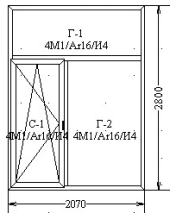 207028005,796   2          11,59   1. ПВХ профиль, пятикамерный, цвет белый.                                 2. ОСП, 24 мм, термофлоат.                 3.Подоконник 300мм, отлив 250 мм2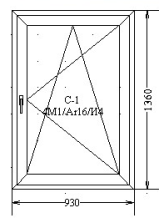 93013601,2648   1            1,26   1. ПВХ профиль, пятикамерный, цвет белый.                                 2. ОСП, 24 мм, термофлоат.                 3.Подоконник 300мм, отлив 250 мм3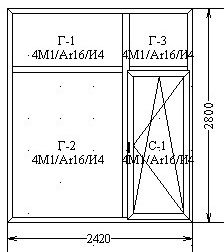 3800280010,64    1          10,64   1. ПВХ профиль, пятикамерный, цвет белый.                                 2. ОСП, 24 мм, термофлоат.                 3.Подоконник 300мм, отлив 250 мм4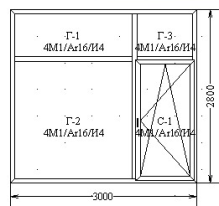 300028008,4  4          33,60   1. ПВХ профиль, пятикамерный, цвет белый.                                 2. ОСП, 24 мм, термофлоат.                 3.Подоконник 300мм, отлив 250 мм5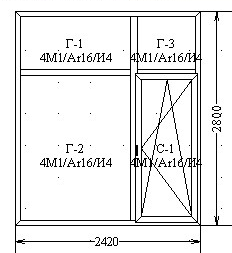 242028006,776  1            6,78   1. ПВХ профиль, пятикамерный, цвет белый.                                 2. ОСП, 24 мм, термофлоат.                 3.Подоконник 300мм, отлив 250 мм6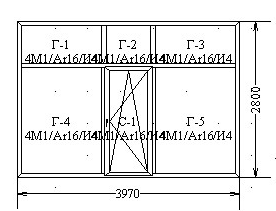 3970280011,116  3          33,35   1. ПВХ профиль, пятикамерный, цвет белый.                                 2. ОСП, 24 мм, термофлоат.                 3.Подоконник 300мм, отлив 250 мм7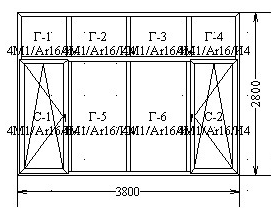 3800280010,64  1          10,64   1. ПВХ профиль, пятикамерный, цвет белый.                                 2. ОСП, 24 мм, термофлоат.                 3.Подоконник 300мм, отлив 250 мм8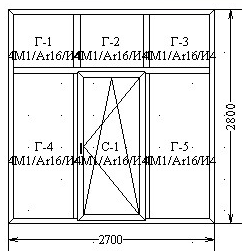 270028007,56   1            7,56   1. ПВХ профиль, пятикамерный, цвет белый.                                 2. ОСП, 24 мм, термофлоат.                 3.Подоконник 300мм, отлив 250 мм9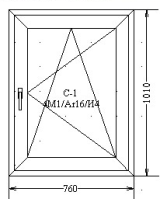 76010100,7676   1            0,77   1. ПВХ профиль, пятикамерный, цвет белый.                                 2. ОСП, 24 мм, термофлоат.                 3.Подоконник 300мм, отлив 250 мм10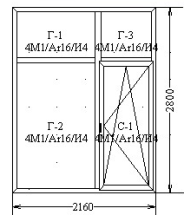 216028006,048   1            6,05   1. ПВХ профиль, пятикамерный, цвет белый.                                 2. ОСП, 24 мм, термофлоат.                 3.Подоконник 300мм, отлив 250 мм11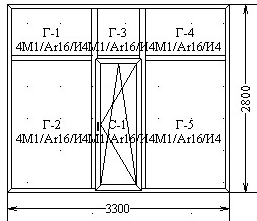 330028009,24   3          27,72   1. ПВХ профиль, пятикамерный, цвет белый.                                 2. ОСП, 24 мм, термофлоат.                 3.Подоконник 300мм, отлив 250 мм12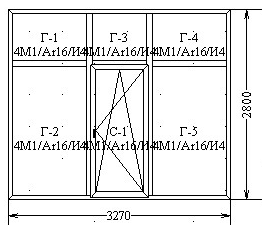 327028009,156   1            9,16   1. ПВХ профиль, пятикамерный, цвет белый.                                 2. ОСП, 24 мм, термофлоат.                 3.Подоконник 300мм, отлив 250 мм13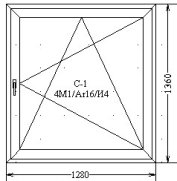 136012801,7408   1            1,74   1. ПВХ профиль, пятикамерный, цвет белый.                                 2. ОСП, 24 мм, термофлоат.                 3.Подоконник 300мм, отлив 250 мм  21        160,85   № п/пНаименованиеНомера листов с __ по __ (согласно нумерации в заявке)Кол-волистов1.ЗАЯВКА НА УЧАСТИЕ В ОТКРЫТОМ КОНКУРСЕ (по Форме 2)2.АНКЕТА УЧАСТНИКА РАЗМЕЩЕНИЯ ЗАКАЗА (по Форме 3)3.ПРЕДЛОЖЕНИЕ О ЦЕНЕ ДОГОВОРА (по Форме 4)4.ПРЕДЛОЖЕНИЕ О КАЧЕСТВЕ РАБОТ (по Форме 5)5.ОПЫТ НА РЫНКЕ РАБОТ (по Форме 6)6.ПРЕДЛОЖЕНИЕ О СРОКЕ ВЫПОЛНЕНИЯ РАБОТ (по Форме 7)7.ПРЕДЛОЖЕНИЕ О СРОКЕ ПРЕДОСТАВЛЕНИЯ ГАРАНТИИ КАЧЕСТВА РАБОТ (по Форме 8)8.Сведения о государственной регистрации:8.1.Выписка из Единого государственного реестра юридических лиц, выданная ФНС России (для юридических лиц), или нотариально заверенная копия.8.2.Выписка из Единого государственного реестра индивидуальных предпринимателей, выданная ФНС России (для индивидуальных предпринимателей), или нотариально заверенная копия.8.3.Документ о государственной регистрации юридического лица в соответствии с законодательством соответствующего государства (для потенциальных участников конкурса – иностранных лиц) или нотариально заверенная копия.9.Документы, подтверждающие полномочия лица на осуществление действий от имени Участника размещения заказа в соответствии со статьей 3.7 настоящей документации9.1.       в  том числе (в случае необходимости) Доверенность на представление интересов Участника размещения заказа (по Форме 9)10.Копии учредительных документов Участника размещения заказа (для юридических лиц).10.1.Копия документа, удостоверяющего личность (для индивидуальных предпринимателей или физических лиц).11.Решение об одобрении или о совершении крупной сделки либо копия такого решения в случае, если требование о необходимости наличия такого решения для совершения крупной сделки установлено законодательством Российской Федерации, учредительными документами юридического лица и если для участника размещения заказа поставка товара, оказание услуг, выполнение работ, являющихся предметом договора, или внесение денежных средств в качестве обеспечения заявки на участие в конкурсе, обеспечения исполнения контракта являются крупной сделкой.12.Копии документов, подтверждающих соответствие Участника размещения заказа требованиям, предъявляемым российским законодательством к лицам, осуществляющим поставку товаров, оказание услуг, выполнение работ, являющихся предметом конкурса (при необходимости)13.Документ, подтверждающий внесение денежных средств в качестве обеспечения заявки на участие в конкурсе в соответствии со статьей 4.5 настоящей документации14.Другие документы, прилагаемые по усмотрению Участника размещения заказа№ п/пНаименование показателяЕдиница измеренияПредложение Участника размещения заказаПримечание1.Цена договора (с учетом всех налогов и обязательных платежей в соответствии с законодательством Российской Федерации)руб.В соответствии с Формой 4.Сумма указывается цифрами и прописью2.Качество работ и квалификация Участника конкурса2.1.      Выполнение условий технической части      конкурсной документацииесть/нетВ соответствии с Формой 52.2.     Опыт работыесть/нетВ соответствии с Формой 63.Срок выполнения работднейВ соответствии с Формой 74.Срок предоставления гарантии качества работмесяцВ соответствии с Формой 8Фирменное наименование (полное и сокращенное) организации – участника размещения заказа:(на основании Учредительных документов установленной формы (устав, положение, учредительный договор), свидетельства о государственной регистрации, свидетельства о внесении записи в единый государственный реестр юридических лиц ) / Ф.И.О. участника размещения заказа – физического лицаСведения об организационно-правовой форме (для юридических лиц) / паспортные данные (для физических лиц)Место нахождения (юридический адрес) / место жительства участника размещения заказаСтранаМесто нахождения (юридический адрес) / место жительства участника размещения заказаАдрес Место нахождения (юридический адрес) / место жительства участника размещения заказаПочтовый адрес участника размещения заказа (адрес, по которому будут направляться уведомления и документы по конкурсу)СтранаПочтовый адрес участника размещения заказа (адрес, по которому будут направляться уведомления и документы по конкурсу)АдресПочтовый адрес участника размещения заказа (адрес, по которому будут направляться уведомления и документы по конкурсу)Номер контактного телефона, факса, адрес электронной почтыНомер контактного телефона, факса, адрес электронной почтыБанковские реквизиты№ п/пНаименование товаров, работ, услугЕдиница измеренияКол-воЦена за единицу измерения, включая все налоги и другие обязательные платежи в соответствии с законодательством Российской ФедерацииСтоимость, включая все налоги и другие обязательные платежи в соответствии с законодательством Российской Федерации1.…ИТОГО цена договораИТОГО цена договораИТОГО цена договораИТОГО цена договораИТОГО цена договора№ п/пНаименованиеХарактеристикаПримечание1.…№ п/пНаименование компании - клиентаСумма договора, в руб.Отзыв компании - клиента1.2.…ИТОГО№ п/пНаименование вида работСрок (период) выполнения работ1.…№ п/пНаименование вида работПредлагаемый срок гарантии качества выполненных работПримечание1.…          1.   Описание объекта работИсполнитель производит на объекте по адресу: ОАО «Янтарный сказ» г. Калининград, ул. К. Маркса, д. 18, выполнение работ по замене окон (изготовление и монтаж оконных конструкций из ПВХ профиля) на 2 этаже здания Литер А1.         2.  Требования к выполнению работ2.1.    Выполнение  работ производится Исполнителем в соответствии с положениями и требованиями действующей нормативно-технической и исполнительной документации  в строительстве.2.2.   При выполнении работ Исполнитель обязуется выполнять требования нормативных документов и предписаний Государственного строительного надзора, СНиП 12-03-2001 "Безопасность труда в строительстве. Часть 1. Общие требования", СНиП 3.03.01-87 "Несущие и ограждающие конструкции", ГОСТ 30674-99  "Блоки   оконные   из  поливинилхлоридных   профилей. Технические условия", ГОСТ 30673 "Профили поливинилхлоридные для оконных и дверных блоков. Технические условия", ГОСТ 30971-2002 "Швы  монтажные  узлов примыкания  оконных блоков  к стеновым проемам. Общие технические условия", ТР 152-05 "Технические рекомендации по обеспечению качества  монтажа оконных и балконных блоков".2.3.   Конфигурация оконных конструкций - согласно Таблице 1.           3.  Объем выполняемых работ3.1. Объем выполняемых работ указан в Таблице 1.3.2. В объем выполняемых работ включены также изготовление и монтаж (установка):- оконных сливов из стали, цвет белый (49,75 м.п.) шириной 250 мм;- подоконной доски ПВХ(49,75 м.п.) шириной 300 мм, цвет белый;- накладки на подоконники – 21 комплект.Таблица 1.№ТипРазмер, ммРазмер, ммПлощадькол-воИтого  площадь конструкций, м2Требуемые характеристики№Типширинавысотам2кол-воИтого  площадь конструкций, м2Требуемые характеристики1207028005,796   2          11,59   1. ПВХ профиль, пятикамерный, цвет белый.                                 2. ОСП, 24 мм, термофлоат.                 3.Подоконник 300мм, отлив 250 мм293013601,2648   1            1,26   1. ПВХ профиль, пятикамерный, цвет белый.                                 2. ОСП, 24 мм, термофлоат.                 3.Подоконник 300мм, отлив 250 мм33800280010,64    1          10,64   1. ПВХ профиль, пятикамерный, цвет белый.                                 2. ОСП, 24 мм, термофлоат.                 3.Подоконник 300мм, отлив 250 мм4300028008,4  4          33,60   1. ПВХ профиль, пятикамерный, цвет белый.                                 2. ОСП, 24 мм, термофлоат.                 3.Подоконник 300мм, отлив 250 мм5242028006,776  1            6,78   1. ПВХ профиль, пятикамерный, цвет белый.                                 2. ОСП, 24 мм, термофлоат.                 3.Подоконник 300мм, отлив 250 мм63970280011,116  3          33,35   1. ПВХ профиль, пятикамерный, цвет белый.                                 2. ОСП, 24 мм, термофлоат.                 3.Подоконник 300мм, отлив 250 мм73800280010,64  1          10,64   1. ПВХ профиль, пятикамерный, цвет белый.                                 2. ОСП, 24 мм, термофлоат.                 3.Подоконник 300мм, отлив 250 мм8270028007,56   1            7,56   1. ПВХ профиль, пятикамерный, цвет белый.                                 2. ОСП, 24 мм, термофлоат.                 3.Подоконник 300мм, отлив 250 мм976010100,7676   1            0,77   1. ПВХ профиль, пятикамерный, цвет белый.                                 2. ОСП, 24 мм, термофлоат.                 3.Подоконник 300мм, отлив 250 мм10216028006,048   1            6,05   1. ПВХ профиль, пятикамерный, цвет белый.                                 2. ОСП, 24 мм, термофлоат.                 3.Подоконник 300мм, отлив 250 мм11330028009,24   3          27,72   1. ПВХ профиль, пятикамерный, цвет белый.                                 2. ОСП, 24 мм, термофлоат.                 3.Подоконник 300мм, отлив 250 мм12327028009,156   1            9,16   1. ПВХ профиль, пятикамерный, цвет белый.                                 2. ОСП, 24 мм, термофлоат.                 3.Подоконник 300мм, отлив 250 мм13136012801,7408   1            1,74   1. ПВХ профиль, пятикамерный, цвет белый.                                 2. ОСП, 24 мм, термофлоат.                 3.Подоконник 300мм, отлив 250 мм  21        160,85   